Муниципальное казенное учреждение Артемовского городского округа «Центр обеспечения деятельности системы образования»ПРИКАЗг. Артемовский	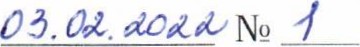 Об утверждении учетной политики централизованного бухгалтерского (бюджетного) учетаВ соответствии с Федеральным законом от 06.12.2011 № 402-ФЗ «О бухгалтерском учете», приказом Минфина России от 31.12.2016 года № 256н «Об утверждении федерального стандарта бухгалтерского учета для организаций государственного сектора «Концептуальные основы бухгалтерского учета и отчетности организаций государственного сектора» и приказом Министерства финансов Российской Федерации от 30.12.2017 года № 274н «Учетная политика, оценочные значения и ошибки»ПРИКАЗЫВАЮ:1. Утвердить единую учетную политику при централизации бухгалтерского (бюджетного) учета муниципальных казенных, бюджетных и автономных учреждений, передавших полномочия Муниципальному казенному учреждению «Центр обеспечения деятельности системы образования» по ведению бухгалтерского (бюджетного) учета и формированию бухгалтерской (финансовой) отчетности в соответствии с заключенными договорами о бухгалтерском обслуживании.З. Опубликовать основные положения единой учетной политики на официальном сайте Муниципального казенного учреждения «Центр обеспечения деятельности системы образования».З. Установить, что Учетная политика применяется с 01.01.2022 и во все последующие отчетные периоды с внесением в нее необходимых изменений и дополнений.Ознакомить с Учетной политикой всех сотрудников учреждения, имеющих отношение к учетному процессу.Контроль за исполнением настоящего Приказа возложить на главного бухгалтера Кладухину И.М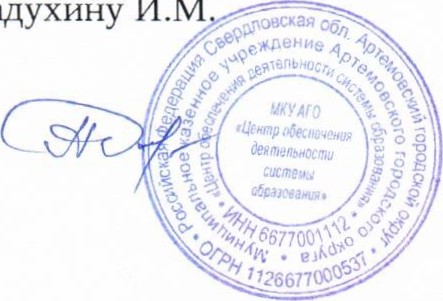 Директор              А. А. ДееваПриложение 1Единая учетная политика централизованного бухгалтерского учетаЕдиная учетная политика разработана для централизации бухгалтерского (бюджетного) учета государственных казенных, бюджетных и автономных учреждений, передавших по соглашениям полномочия Муниципальному казенному учреждению «Центр обеспечения деятельности системы образования» по ведению бухгалтерского (бюджетного) учета и формированию бухгалтерской (финансовой) отчетности в соответствии:Федеральным законом от 6 декабря 2011 года № 402-ФЗ «о бухгалтерском учете» (далее - Федеральный закон N9 402-ФЗ);приказом Минфина от 01.12.2010 № 157н «Об утверждении Единого плана счетов бухгалтерского учета для органов государственной власти (государственных органов), органов местного самоуправления, органов управления государственными внебюджетными фондами, государственных академий наук, государственных (муниципальных) учреждений и Инструкции по его применению» (далее — Инструкции к Единому плану счетов № 157н);приказом Минфина от 06.12.2010 № 162н «Об утверждении Плана счетов бюджетного учета и Инструкции по его применению» (далее Инструкция № 162н);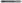 приказом Минфина от 06.12.2010 NQ 162н «Об утверждении Плана счетов бюджетного учета и Инструкции по его применению» (далее — Инструкция № 162н);приказом Минфина от 16.12.2010 № 174н «Об утверждении Плана счетов бухгалтерского учета бюджетных учреждений и Инструкции по его применению» (далее — Инструкция № 174н);приказом Минфина от 23.12.2010 ГЧ9 183н «Об утверждении Плана счетов бухгалтерского учета автономных учреждений и Инструкции по его применению» (далее — Инструкция № 18314);приказом Минфина 06.06.2019 № 85н «О Порядке формирования и применения кодов бюджетной классификации Российской Федерации, их структуре и принципах назначения» (далее — приказ № 85н);  приказом Минфина от 29.11.2017 № 209н «Об утверждении Порядка применения классификации операций сектора государственного управления» (далее — приказ № 209н);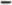 приказом Минфина от 30.03.2015 NQ 52н «Об утверждении форм первичных учетных документов и регистров бухгалтерского учета, применяемых органами государственной власти (государственными органами), органами местного самоуправления, органами управления государственными внебюджетными фондами,	государственными (муниципальными) учреждениями, и Методических указаний по их применению» (далее — приказ № 52н); 	федеральными	стандартами	бухгалтерского 	учета государственных финансов, утвержденными приказами Минфина от 31.12.2016 № 256н, № 257н, № 258н, № 259н, № 260н (далее соответственно СГС «Концептуальные основы бухучета и отчетности», СГС «Основные средства», СГ С «Аренда», СГ С «Обесценение активов», СГ С «Представление бухгалтерской (финансовой) отчетности»), от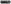 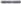 30.12.2017 № 274н, № 275н (далее соответственно СГС «Учетная политика, оценочные значения и ОШИбКИ>>, СГС «События после отчетной даты»), от 27.02.2018 № 32н (далее - СГС «доходы»), от 28.02.2018 № 34н (далее СГС «Непроизведенные активы»), № 124н (далее соответственно СГС «Резервы»), от 07.12.2018 № 256н (далее — СГС «Запасы»), от 29.06.2018 № 145н (далее СГС «Долгосрочные договоры»), от 15.11.2019 № 181н, № 184н (далее — соответственно СГ С «Нематериальные активы», «Выплаты персоналу»), от 30.06.2020 NQ 129н (далее — СГС «Финансовые инструменты»).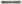 1. Общие положенияБухгалтерский учет в учреждениях ведется в соответствии с Рабочим планов счетов централизованного учета. Рабочий план, правила внесения в него изменений, а также правила формирования номера счета бухгалтерского учета утверждены в приложении 2 к настоящему приказу. Основание: подпункт «б» пункта 14 СГС «Концептуальные основы бухучета и отчетности».Централизованная бухгалтерия публикует основные положения единой учетной политики на своем официальном сайте путем размещения копии документов учетной политики. Основание: пункт 9 СГС «Учетная политика, оценочные значения и ошибки».З. Единая учетная политика применяется из года в год. Внесении изменений в единую учетную политику производится в порядке, предусмотренном разделом VIll настоящего документа.Документальное взаимодействие между централизованной бухгалтерией и учреждением осуществляется через ответственных лиц. Ответственные лица представляют в централизованную бухгалтерию оформленные должным образом первичные учетные документы на бумажном носителе по реестру или в виде электронного документа. В случае обнаружения некачественно составленных документов централизованная бухгалтерия возвращает их на доработку.Централизованная бухгалтерия не несет ответственности за соответствие составленных другими лицами первичных документов о совершившемся факте хозяйственной жизни. Обязанность лица, ответственного за оформление факта хозяйственной жизни, - обеспечить достоверность содержащейся в документах информации.В случае возникновения разногласий в отношении ведения бухгалтерского (бюджетного) учета данные, содержащиеся в первичном учетном документе, будут приниматься централизованной бухгалтерией к регистрации и накоплению в регистрах бухгалтерского учета по письменному распоряжению руководителя учреждения, который единолично будет нести ответственность за созданную в результате этого информацию.Порядок и сроки передачи первичных учетных документов для отражения в бухгалтерском (бюджетном) учете устанавливаются в соответствии с графиком документооборота — приложение З к настоящему приказу.Основание: часть 5 статьи 9 Закона от 06.12.2011 № 402-ФЗ, подпункт «г», «д» пункта 14, пункт 32 СГС «Концептуальные основы бухучета и отчетности».Порядок проведения инвентаризации активов, имущества, учитываемого на забалансовых счетах, обязательств, иных объектов бухгалтерского учета устанавливается учреждениями. Участие сотрудников централизованных бухгалтерий в инвентаризационных комиссиях не требуется. Результаты инвентаризации учреждения передают в централизованную бухгалтерию в соответствии с графиком документооборота — приложение З к настоящему приказу. Основание: подпункт «в» пункта 14 СГ С «Концептуальные основы бухучета и отчетности».П. Технология обработки учетной информацииБухгалтерский учет ведется в электронном виде в «1:С Предприятие. Бухгалтерия для бюджетных учреждений». Учет заработной платы ведется в по АМБА, «1:с Зарплата». Основание: пункт 6 Инструкции к Единому плану счетов № 157н.В целях обеспечения сохранности электронных данных бухгалтерского учета и отчетности по итогам каждого календарного месяца бухгалтерские регистры, сформированные в электронном виде, распечатываются на бумажный носитель и подшиваются в отдельные папки для каждого учреждения в хронологическом порядке.Основание: пункт 19 Инструкции к Единому плану счетов N2 157н, пункт 33 СГС «Концептуальные основы бухучета и отчетности».З. Хранение предоставленных (сформированных) первичных учетных документов обеспечивает централизованная бухгалтерия в соответствии с правилами организации государственного архивного дела в Российской Федерации.Ш. Правила документооборотаГрафик документооборота утвержден в приложении З к настоящему приказу.Первичные и сводные учетные документы, бухгалтерские регистры составляются в форме электронного документа, подписанного квалифицированной электронной подписью. При отсутствии возможности составить документ, регистр в электронном виде он может быть составлен на бумажном носителе, заверен собственноручной подписью и передан в централизованную бухгалтерию в виде электронного образа (скан-копии) бумажного документа.Основание: часть 5 статьи 9 Закона от 06.12.2011 № 402-ФЗ, пункт 11Инструкции к Единому плану счетов № 157н, пункт 32 СГС«Концептуальные основы бухучета и отчетности», Методические указания, утвержденные приказом Минфина от 30.03.2015 № 52н, статья 2 Закона от 06.04.2011 № 63-ФЗ.З. Данные проверенных и принятых к учету первичных документов систематизируются в хронологическом порядке и отражаются накопительным способом в регистрах бухгалтерского учета, составленных по унифицированным формам, утвержденными Приказом № 52н.По истечении каждого отчетного периода (месяца, квартала, года) первичные (сводные) учетные документы, сформированные на бумажном носителе, относящиеся к соответствующим Журналам операций, иным регистрам бухгалтерского учета, хронологически подбираются и сброшюровываются. Если документов немного, их можно сброшюровать за несколько месяцев в одну папку (дело). На обложке указывают: наименование учреждения, отчетный период год и месяц, номера журналов операций.Формирование журналов операций осуществляется соответствии со следующей нумерацией.Журналы операций (ф. 0504071) ведутся раздельно по кодам финансового обеспечения. Журналы формируются ежемесячно в последний день месяца. К журналам прилагаются первичные учетные документы.При временном переводе работников на удаленный режим работы обмен документами, которые оформляются в бумажном виде, разрешается осуществлять по электронной почте посредством скан-копиЙ.Скан-копия первичного документа изготавливается сотрудником, ответственным за факт хозяйственной жизни, в сроки, которые установлены графиком документооборота. Скан-копия направляется сотруднику, уполномоченному на согласование, в соответствии с графиком документооборота. Согласованием считается возврат электронного письма от получателя к отправителю со скан-копией подписанного документа.После окончания режима удаленной работы первичные документы, оформленные посредством обмена скан-копий, распечатываются на бумажном носителе и подписываются собственноручной подписью ответственных лиц.IV. Методика ведения бухгалтерского учетаДля случаев, которые не установлены в федеральных стандартах и других нормативно-правовых актах, регулирующих бухучет, метод определения справедливой стоимости выбирает комиссия учреждения по поступлению и выбытию активов.Основание: пункт 54 СГС «Концептуальные основы бухучета и отчетности».В случае если для показателя, необходимого для ведения бухгалтерского учета, не установлен метод оценки в законодательстве и в настоящей учетной политике, то величина оценочного показателя определяется профессиональным суждением главного бухгалтера централизованной бухгалтерии.Основание: пункт 6 СГ С «Учетная политика, оценочные значения и ошибки».1. Основные средстваПринятие к бухгалтерскому учету основных средств осуществляется централизованной бухгалтерией на основании решения комиссии учреждения по поступлению и выбытию активов (далее Комиссия).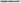 В составе основных средств учитываются материальные объекты имущества независимо от их стоимости, со сроком полезного использования более 12 месяцев, а также бесконтактные термометры, диспенсеры для антисептиков, штампы, печати и инвентарь.Каждому инвентарному объекту основных средств в момент принятия к бухгалтерскому учету присваивается уникальный инвентарный номер.Присвоенный объекту инвентарный номер обозначается ответственным сотрудником учреждения путем нанесения номера на инвентарный объект краской или водостойким маркером. В случае если объект является сложным (комплексом конструктивно-сочлененных предметов), инвентарный номер обозначается на каждом составляющем элементе тем же способом, что и на сложном объекте.При наличии в документах поставщика информации о стоимост составных частей объекта основных средств, такая информация отражается в Инвентарной карточке учета нефинансовых активов (форма 0504031).Справедливая стоимость объектов основных средств определяется методом рыночных цен.Объекты основных средств, по которым Комиссией установлена неэффективность дальнейшей эксплуатации, ремонта, восстановления (несоответствие критериям актива), подлежат отражению на забалансовом счете 02 ”Материальные ценности, принятые на хранение“ до дальнейшего определения функционального назначения указанного имущества (вовлечения в хозяйственный оборот, продажи или списания) в условной оценке: 1 объект 1 рубль.Затраты по замене отдельных составных частей комплекса конструктивно-сочлененных предметов, в том числе при капитальном ремонте, включаются в момент их возникновения в стоимость объекта. Одновременно с его стоимости списывается в текущие расходы стоимость заменяемых (выбываемых) составных частей. Данное правило применяется к следующим группам основных средств: - машины и оборудование; - транспортные средства.Основание: пункт 27 СГС «Основные средства».В случае частичной ликвидации или разукомплектации объекта основного средства, если стоимость ликвидируемых (разукомплектованных) частей не выделена в документах поставщика, стоимость таких частей определяется пропорционально следующему показателю (в порядке убывания важности):площади;объему;весу;иному показателю, установленному комиссией по поступлению и выбытию активов.Начисление амортизации осуществляется ежемесячно линейным методом исходя из их балансовой стоимости и нормы амортизации, исчисленной в соответствии со сроком их полезного использования.Основание: пункты 36, 37 (ТС «Основные средства».В случаях, когда установлены одинаковые сроки полезного использования и метод расчета амортизации всех структурных частей единого объекта основных средств, учреждение объединяет такие части для определения суммы амортизации.Основание: пункт 40 (ТС «Основные средства».При переоценке объекта основных средств накопленная амортизация на дату переоценки пересчитывается пропорционально изменению первоначальной стоимости объекта таким образом, чтобы его остаточная стоимость после переоценки равнялась его переоцененной стоимости. При этом балансовая стоимость и накопленная амортизация увеличиваются (умножаются) на одинаковый коэффициент таким образом, чтобы при их суммировании получить переоцененную стоимость на дату проведения переоценки.Основание: пункт 41 СГС «Основные средства».Срок полезного использования объектов основных средств устанавливает комиссия по поступлению и выбытию в соответствии с пунктом 35 СГС «Основные средства».Имущество бюджетных и автономных учреждений, относящееся к категории особо ценного имущества (ОЦИ), определяет комиссия по поступлению и выбытию активов учреждения. Такое имущество принимается к учету на основании выписки из протокола комиссии.Основные средства стоимостью до 10 000 руб. включительно, находящиеся в эксплуатации, учитываются на забалансовом счете 21 по балансовой стоимости.Основание: пункт 39 СГС «Основные средства», пункт 373 Инструкции к Единому плану счетов № 157н.При приобретении и (или) создании основных средств за счет средств, полученных по разным видам деятельности, сумма вложений, сформированных на счете КБК  переводится на код вида деятельности 4 «субсидии на выполнение государственного (муниципального) задания».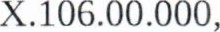 При принятии учредителем решения о выделении средств субсидии бюджетному или автономному учреждению на финансовое обеспечение выполнения государственного задания на содержание объекта основных средств, который ранее приобретен (создан) учреждением за счет средств от приносящей доход деятельности, стоимость этого объекта переводится с кода вида деятельности «2» на код вида деятельности «4». Одновременно переводится сумма начисленной амортизации.Локально-вычислительная сеть (ЛВС) и охранно-пожарная сигнализация (ОПС) как отдельные инвентарные объекты не учитываются. Отдельные элементы ЛВС и ОПС, которые соответствуют критериям основных средств, установленным СГС «Основные средства», учитываются как отдельные основные средства. Элементы ЛВС или ОПС, для которых установлен одинаковый срок полезного использования, учитываются как единый инвентарный объект в порядке, установленном в пункте 2.2 раздела V настоящей учетной политики.Расходы на доставку нескольких имущественных объектов распределяются в первоначальную стоимость этих объектов пропорционально их стоимости, указанной в договоре поставки.З. Нематериальные активы2,1. Принятие к бухгалтерскому учету нематериальных активов осуществляется централизованной бухгалтерией на основании решения комиссии учреждения по поступлению и выбытию активов с указанием:— стоимост нематериального актива;— срока полезного использования актива либо информации о том, что срок не определен.По объектам нематериальных активов с неопределенным сроком ПОЛИНОГо использования амортизация не начисляется до момента их реклассификации в подгруппу объектов нематериальных активов с определенным сроком полезного использования.Каждому инвентарному объекту нематериальных активов в момент принятия к бухгалтерскому учету присваивается уникальный инвентарный номер.2.2. Начисление амортизации на объекты нематериальных активов осуществляется линейным методом.Основание: пункты 30, 31 СГС «Нематериальные активы».2.3. Данные по группам нематериальных активов раздельно по объектам, которые созданы собственными силами учреждений, и прочим объектам дополнительно раскрываются в отчетности в части изменения стоимости объектов в результате недостач и излишков. Основание: пункт 44 СГС «Нематериальные активы».З. Материальные запасы3.1. К материальным запасам относятся предметы, используемые в деятельности учреждения в течение периода, не превышающего 12 месяцев, независимо от их стоимости. Оценка материальных запасов в бухгалтерском учете осуществляется по фактической стоимости каждой единицы. Единицей учета материальных запасов является номенклатурный номер.Основание: п.п. 99, 100, 101 Инструкции к Единому плану счетов 157н.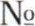 3.2. Единица учета материальных запасов в учреждении номенклатурная (реестровая) единица (штука, тонна, килограмм, литр, метр, пачка и т.п.).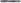 3.3. Списание материальных запасов производится по средней фактической стоимости.Основание: пункт 108 Инструкции к Единому плану счетов № 157н.3.4. Нормы на расходы горюче-смазочных материалов (ГСМ) разрабатываются специализированной организацией и утверждаются приказом руководителя учреждения. Ежегодно приказом руководителя утверждаются период применения зимней надбавки к нормам расхода ГСМ и ее величина.ГСМ списывается на расходы по фактическому расходу на основании путевых листов, но не выше норм, установленных приказом руководителя учреждения.3.5. Выдача в эксплуатацию на нужды учреждения канцелярских принадлежностей, лекарственных препаратов, запасных частей и хозяйственных материалов оформляется Ведомостью выдачи материальных ценностей на нужды учреждения (ф. 0504210). Эта ведомость является основанием для списания материальных запасов.3.6. Мягкий и хозяйственный инвентарь, посуда списываются по Акту о списании мягкого и хозяйственного инвентаря (ф. 0504143). В остальных случаях материальные запасы списываются по Акту о списании материальных запасов (ф. 0504230).3.7. При приобретении и (или) создании материальных запасов бюджетными и автономными учреждениями за счет средств, полученных по разным видам деятельности, сумма вложений, сформированных на счете КБК Х.  переводится на код вида деятельности 4 «субсидии на выполнение государственного (муниципального) задания».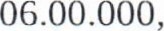 3.8. Учет на забалансовом счете 09 «Запасные части к транспортным средствам, выданные взамен изношенных» ведется по стоимости принятия к учету материальных запасов. Учету подлежат запасные части и другие комплектующие, которые могут быть использованы на других автомобилях (нетипизированные запчасти и комплектующие), такие как:автомобильные шины — четыре единицы на один легковой автомобиль;колесные диски — четыре единицы на один легковой автомобиль;аккумуляторы -- одна единица на один автомобиль;наборы автоинструмента — одна единица на один автомобиль;аптечки — одна единица на один автомобиль; - огнетушители — одна единица на один автомобиль; - и другие аналогичные средства.Аналитический учет по счету ведется в разрезе автомобилей и материально ответственных лиц.Внутреннее перемещение по счету отражается при передаче:на другой автомобиль;другому материально ответственному лицу вместе с автомобилем.Выбытие со счета 09 отражается:при списании автомобиля по установленным основаниям;установке новых запчастей взамен непригодных к эксплуатации.Основание: пункты 349—350 Инструкции к Единому плану счетов № 157н.3.9. Фактическая стоимость материальных запасов, полученных в результате ремонта, разборки, утилизации (ликвидации), основных средств или иного имущества, определяется исходя из следующих факторов:их справедливой стоимости на дату принятия к бухгалтерскому учету, рассчитанной методом рыночных цен;  сумм, уплачиваемых учреждением за доставку материальных запасов, приведение их в состояние, пригодное для использования.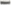 Основание: пункты 52—60 СГС «Концептуальные основы бухучета и отчетности».Приобретенные, но находящиеся в пути запасы признаются в бухгалтерском учете в оценке, предусмотренной государственным контрактом (договором). Если учреждение понесло затраты, перечисленные в пункте 102 Инструкции к Единому плану счетов № 157н, стоимость запасов увеличивается на сумму данных затрат в день поступления запасов в учреждение. Отклонения фактической стоимости материальных запасов от учетной цены отдельно в учете не отражаются. Основание: пункт 18 СТС «Запасы».Учет бланков строгой отчетности, выданных на хранение лицу, ответственному за их хранение и (или) выдачу, осуществляется на забалансовом счете 03 ”Бланки строгой отчетности” в условной оценке: 1 объект, 1 рубль. Перечень должностей сотрудников, ответственных за учет, хранение и выдачу бланков строгой отчетности, учреждения устанавливают самостоятельно.Основание: пункт 337 Инструкции к Единому плану счетов № 157н.С момента выдачи с мест хранения (со склада) материальных ценностей в виде ценных подарков (сувенирной продукции) ответственному лицу субъекта централизованного учета для вручения их на протокольном (торжественном) мероприятии и до момента их вручения материальные ценности в виде ценных подарков (сувенирной продукции) отражаются на забалансовом счете 07 ”Награды, призы, кубки и ценные подарки, сувениры”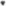 Вместе с тем при одновременном представлении ответственными лицами документов, подтверждающих приобретение и вручение ценных подарков (сувениров), информация о таких материальных ценностях на забалансовом счете 07 ”Награды, призы, кубки и ценные подарки, сувениры” не отражается. В этом случае стоимость подарков (сувениров) относится на расходы текущего финансового периода по факту документального подтверждения их вручения.З. 13. Учет бланков строгой отчетности, выданных на хранение лицу, ответственному за их хранение и (или) выдачу, осуществляется на забалансовом счете 03 ”Бланки строгой отчетности“ в условной оценке: объект, I рубль. Перечень должностей сотрудников, ответственных за учет, хранение и выдачу бланков строгой отчетности, учреждения устанавливают самостоятельно.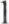 Учет топливных (транспортных) карт ведется на забалансовом счете 03 «Бланки строгой отчетности» в разрезе ответственных за их хранение в условной оценке: одна топливная (транспортная) карта - один рубль.Принятие к учету бланков строгой отчетности в отношении которых установлен срок эксплуатации, а также выбытие бланков строгой отчетности, в отношении которых установлен срок эксплуатации (в том числе в результате прекращения признания объекта в качестве актива субъекта учета (выбытия с балансового учета), осуществляется на основании решения постоянно действующей комиссии по поступлению и выбытию аКТИВОВ, оформленного оправдательным документом (первичным (сводным) учетным документом).Внутренние перемещения бланков строгой отчетности в учреждении отражаются по забалансовому счету 03 «Бланки строгой отчетности» на основании оправдательных первичных документов путем изменения ответственного лица и (или) места хранения.Выбытие бланков строгой отчетности при их оформлении (выдаче), передаче иному юридическому лицу, ответственному за их оформление (выдачу), а также в связи с выявлением порчи, хищений, недостачи, принятием решения о их списании (уничтожении), производится на основании Акта (Акта приема-передачи, Акта о списании) по стоимости, по которой бланки строгой отчетности были ранее приняты к учету.Стоимость безвозмездно полученных нефинансовых активов4.1. Данные о справедливой стоимости безвозмездно полученных нефинансовых активов должны быть подтверждены документально:справками (другими подтверждающими документами) Росстата;прайс-листами заводов-изготовителей; 	справками (другими подтверждающими документами) оценщиков;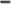 информацией, размещенной в СМИ, и т. д.В случаях невозможности документального подтверждения стоимость определяется экспертным путем.5. Формирование себестоимости готовой продукции (работ, услуг)Учет расходов по формированию себестоимости услуг (работ, готовой продукции) ведется в рамках выполнения муниципального задания.Учет расходов по формированию себестоимости готовой продукции, выполняемых работ, оказываемых услуг ведется на счете по видам услуг (работ, готовой продукции).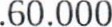 Калькулирование себестоимости единицы продукции (объема работы, услуги) и базы распределения накладных расходов между объектами калькулирования осуществляется в разрезе подстатей КОСГУ.Затраты на оказание услуг (работ) относятся к прямым затратам.В составе прямых затрат при формировании себестоимости оказания услуги, учитываются расходы, непосредственно связанные с ее оказанием. В том числе:затраты на оплату труда и начисления на выплаты по оплате труда сотрудников учреждения, непосредственно участвующих в оказании услуги;5.6. В составе общехозяйственных расходов учитываются расходы, распределяемые между всеми видами услуг (работ):списанные материальные запасы; 	стоимость услуг сторонних организаций и лиц, потребленных учреждением; 	переданные в эксплуатацию объекты основных средств стоимостью до 10 000 руб. включительно; 	сумма амортизации основных средств, которые используются при оказании услуги; 	расходы на аренду помещений, которые используются для оказания услуги (работы).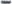 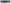 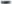 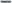 амортизационные отчисления, а также расходы на содержание и ремонт основных средств управленческого и общехозяйственного назначения (например, служебных автомобилей, оборудования и мебели в административных зданиях и помещениях); 	расходы на коммунальные услуги, связь, на содержание недвижимого имущества - уборка, вывоз мусора, охрана и т. д.; 	расходы на эксплуатацию систем охранной и противопожарной безопасности, техобслуживание и ремонт этих систем; 	арендная плата	за имущество управленческого	и общехозяйственного назначения; 	оплата информационных, аудиторских, консультационных и т. п. услуг; 	другие аналогичные по назначению расходы, которые возникают в процессе управления учреждением и связаны с его содержанием как единого хозяйственно-имущественного комплекса.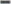 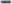 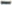 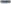 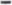 Общехозяйственные расходы относятся в дебет счета 0 109 80 000 ”()бщехозяйственные расходы”.По истечении каждого квартала общехозяйственные расходы распределяются на себестоимость готовой продукции, работ, услуг (списываются в дебет счета 0 109 60 000 ”Себестоимость готовой продукции, работ, услуг”) в части распределяемых расходов себестоимость реализованных услуг (работ), пропорционально прямым затратам по оплате труда КФО «4»;  в части нераспределяемых расходов - на увеличение расходов текущего финансового года (КБК Х .401.20.000).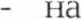 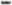 5.7. Расходами, которые не включаются в себестоимость (нераспределяемые расходы) и сразу списываются на финансовый результат признаются:расходы, источником финансового обеспечения которых являются субсидии на иные цели, пожертвования, гранты, арендная плата, прочие целевые поступления, при получении которых четко определены направления расходования средств; 	выходные пособия при увольнении работников; 	расходы на социальное обеспечение населения; 	чрезвычайные расходы; 	налоги на имущество, на землю, транспортный налог, плата за загрязнение окружающей среды, государственные пошлины, штрафы, пени и неустойки;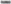 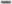 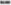 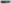 расходов, связанных с оплатой услуг, оказываемых кредитными организациями;  суммы дебиторской задолженности по расходам, признанные в соответствии с законодательством Российской Федерации нереальной к взысканию;  остаточная стоимость основного средства (нематериального актива), фактическая стоимость материального запаса, по которым принято решение о списании в связи с их уничтожением, повреждением вследствие форс-мажорных обстоятельств (природных явлений, стихийных бедствий и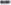 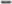 Расходы, не включаемые в себестоимость готовой продукции, работ, услуг относятся на увеличение расходов текущего финансового года по соответствующим счетам аналитического учета счета 0 401 20 000 «Расходы текущего финансового года».5.8. Суммы расходов, накопленные на счете 0 109 60 000, списываются в дебет счета 0 401 10 000 ”Финансовый результат хозяйствующего субъекта“ в разрезе статей КОСГУ и в разрезе видов услуг, товаров, работ ежеквартально.6. Учет денежных средств и денежных документовУчет денежных средств осуществляется в порядке ведения кассовых операций в Российской Федерации.Основание: Указание Банка России от 11.03.2014 NQ 3210-У.Лимит денежного остатка в кассе субъектов централизованного учета устанавливается отдельными актами учреждений.Основание: п. 2 Указания Банка России № 3210-У.Кассовые книги субъектов централизованного учета ведутся автоматизированным способом.Основание: пп. 4.7 п. 4 Указания Банка России № 3210-У.Денежные документы принимаются в кассу и учитываются по фактической стоимости.7. Расчеты с подотчетными лицамиУчреждения выдают денежные средства под отчет, в том числе для поездок в служебные командировки, в соответствии с порядком, установленным внутренними локальными актами.При направлении сотрудников учреждения в служебные командировки расходы на них возмещаются в размере, установленном каждым учреждением в порядке оформления служебных командировок.8. Дебиторская и кредиторская задолженностьДебиторская задолженность списывается с учета после того, как комиссия учреждения по поступлению и выбытию активов признает ее СОМНИТ€)ЛЬНОЙ или безнадежной к взысканию в порядке, утвержденном Положением о признании дебиторской задолженности сомнительной и безнадежнои к взысканию в приложении 4.Основание: пункт 339 Инструкции к Единому плану счетов № 157н, пункт 11 СГС «Доходы».Кредиторская задолженность, не востребованная кредитором, списывается на финансовый результат на основании решения инвентаризационной комиссии о признании задолженност невостребованной. Одновременно списанная с балансового учета кредиторская задолженность отражается на забалансовом счете 20 «Задолженность, не востребованная кредиторами».С забалансового учета задолженность списывается на основании решения инвентаризационной комиссии учреждения: — по истечении пяти лет отражения задолженности на забалансовом учете;  по завершении срока возможного возобновления процедуры взыскания задолженности согласно действующему законодательству; при наличии документов, подтверждающих прекращение обязательства в связи со смертью (ликвидацией) контрагента.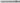 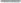 Основание: пункты 371, 372 Инструкции к Единому плану счетов № 157н.В бюджетных и автономных учреждениях денежные средства от виновных лиц в возмещение ущерба, причиненного нефинансовым активам, отражаются по коду вида деятельности «2» — приносящая доход деятельность (собственные доходы учреждения).Возмещение в натуральной форме ущерба, причиненного нефинансовым активам, отражается по коду вида финансового обеспечения (деятельности), по которому активы учитывались.9. Санкционирование расходов9.1. Учет принимаемых обязательств осуществляется на основании:извещения о проведении конкурса, аукциона, торгов, запроса котировок;  приглашения принять участие в определении поставщика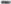 (подрядчика, исполнителя);  протокола конкурсной комиссии;  бухгалтерской справки (ф. 0504833).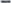 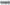 9.2. Учет обязательств осуществляется на основании:распорядительного документа об утверждении штатного расписания с расчетом годового фонда оплаты труда; договора (контракта) на поставку товаров, выполнение работ, оказание услуг;при отсутствии договора - акта выполненных работ (оказанных услуг), товарной накладной, универсального передаточного документа, счета;исполнительного листа, судебного приказа;налоговой декларации (бухгалтерской справки ф.050З8ЗЗ), налогового расчета (расчета авансовых платежей) (бухгалтерской справки расчета по страховым взносам или карточек индивидуального учета сумм начисленных выплат и иных вознаграждений и сумм начисленных страховых взносов;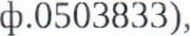 решения налогового органа о взыскании налога, сбора, пеней и штрафов, вступившего в силу решения налогового органа о привлечении к ответственности или об отказе в привлечении к ответственности;  согласованного руководителем заявления о выдаче под отчет денежных средств или авансового отчета.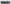 9.3. Учет денежных обязательств осуществляется на основании:расчетной ведомости (ф. 0504402);  записки-расчета об исчислении среднего заработка при предоставлении отпуска, увольнении и в других случаях (ф. 0504425);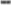 бухгалтерской справки (ф. 0504833);акта выполненных работ;акта об оказании услуг;акта приема-передачи;договора (контракта) в случае осуществления авансовых платежей в соответствии с его условиями;авансового отчета (ф. 0504505);справки-расчета;счета;счета-фактуры;товарной накладной (ТОРГ-12) (ф. 0330212);универсального передаточного документа;исполнительного листа, судебного приказа;  налоговой декларации (бухгалтерской справки ф.050З8ЗЗ), налогового расчета (расчета авансовых платежей) (бухгалтерской справки ф.050З8ЗЗ), расчета по страховым взносам или карточек индивидуального учета сумм начисленных выплат и иных вознаграждений и сумм начисленных страховых взносов;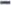 решения налогового органа о взыскании налога, сбора, пеней и штрафов, вступившего в силу решения налогового органа о привлечении к ответственности или об отказе в привлечении к ответственности;согласованного руководителем заявления о выдаче под отчет денежных средств.Основание: п. 4 ст. 219 БК РФ, п. 318 Инструкции № 157н.9.4. Показатели (остатки) обязательств текущего финансового года (за исключением исполненных денежных обязательств), сформированные по результатам отчетного года, подлежат перерегистрации в году, следующем за отчетным.10. Финансовый результатДоходы от предоставления права пользования активом (арендная плата) признаются доходами текущего финансового года с одновременным уменьшением предстоящих доходов равномерно (ежемесячно) на протяжении срока пользования объектом учета аренды. Основание: пункт 25 СГС «Аренда», подпункт «а» пункта 55 СГС «Доходы».В случае заключения договора аренды на неопределенный срок объекты учета, в том числе доходы и расходы будущих периодов, рассчитываются по принципу допущения непрерывности деятельности учреждения, принимая во внимание период бюджетного цикла три года и размер арендных платежей, указанный в договоре.10.1. В состав расходов будущих периодов Учреждения, учитываемых на счете 401 50 000 ”Расходы будущих периодов” учитываются расходы на: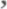 страхование имущества, гражданской ответственности; 	приобретение неисключительного	права	пользования нематериальными активами в течение нескольких отчетных периодов; - иные расходы.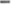 Основание: п. 302 Инструкции № 157н.Расходы на страхование имущества (гражданской ответственности), по договорам страхования, относятся на финансовый результат текущего финансового года равномерно в течение срока, установленного договором.Основание: п. 302 Инструкции № 157н.Расходы на приобретение неисключительных прав пользования нематериальными активами, произведенные в отчетном периоде, относятся на финансовый результат текущего финансового года, указанного в пользовательской лицензии.Основание: п. п. 66, 302 Инструкции № 157н.Расходы будущих периодов списываются на финансовый результат текущего финансового года равномерно в течение периода, к которому они относятся.10.1. В целях равномерного отнесения расходов на финансовый результат субъекта централизованного учета по обязательствам, не определенным по величине и (или) времени исполнения, формируются следующие виды резервов:резерв отпусков на предстоящую оплату отпусков за фактически отработанное время или компенсаций за неиспользованный отпуск, в том числе при увольнении, включая платежи страховых взносов на обязательное пенсионное страхование, обязательное социальное страхование на случай временной нетрудоспособности и в связи с материнством, обязательное медицинское страхование, обязательное социальное страхование от несчастных случаев на производстве и профессиональных заболеваний;резерв по претензионным требованиям и искам, в том числе оспариваемым в судебном порядке;резерв по обязательствам, возникающим по фактам хозяйственной деятельности (сделкам, операциям), по начислению которых существует на отчетную дату неопределенность по их размеру ввиду отсутствия первичных учетных документов;иные резервы.Формирование резервов (отражение в бухгалтерском (бюджетном) учете отложенных обязательств) осуществляется на основе оценочных значений на основании Бухгалтерской справки (форма 0504833).Оценочное обязательство в виде резерва отпусков определяется ежегодно на начало года, исходя из информации о количестве дней неиспользованного отпуска всех работников на указанную дату.Резерв отпусков рассчитывается как сумма оплаты отпусков работникам за фактически отработанное время на начало года и сумма страховых взносов на обязательное пенсионное страхование, обязательное социальное страхование на случай временной нетрудоспособности и в связи с материнством, обязательное медицинское страхование, обязательное социальное страхование от несчастных случаев на производстве и профессиональных заболеваний.Сумма расходов на оплату предстоящих отпусков определяется в целом исходя из следующей формулы: Резерв отпусков = К * ЗГ1ср, где: К - общее количество неиспользованных всеми работниками дней отпуска за период с начала работы на дату расчета (начало года); ЗПср - среднедневная заработная плата по всем работникам.При этом среднедневной заработок для расчета резерва определяется следующим образом:зпср = ФОТ / (12 * 29,3 * Ч) где: ФОТ - сумма фактически начисленной заработной платы за предшествующие 12 месяцев в целом по субъекту централизованного учета;12 - количество месяцев в году;29,3 - среднемесячное число календарных дней; Ч - среднесписочная численность работников.Сумма страховых взносов при формировании резерва рассчитывается в среднем по субъекту централизованного учета: Резерв стр.взн. = К * ЗПср * С, где: С - ставка страховых взносов.Сумма страховых взносов рассчитывается по максимальному тарифу страховых взносов без учета предельной величины базы для исчисления страховых взносов.10.5. Оценочное обязательство в виде резерва для оплаты обязательств по предъявленным претензиям и искам определяется (уточняется) ежеквартально на основании информации, представляемой в соответствии с утвержденным графиком документооборота.Резерв по претензионным требованиям и искам признается в полной сумме в случае предъявления претензионных требований и исков о возмещении вреда, причиненного физическому или юридическому лицу в результате незаконных действий (бездействия) должностных лиц (в том числе при издании актов, не соответствующих законодательству Российской Федерации или иному правовому акту), а также ожидаемых судебных расходов (издержек), в случае предъявления претензий (исков), иных аналогичных ожидаемых расходов. При недостаточности сумм созданных резервов соответствующее превышение фактически произведенных расходов признается расходами (затратами) текущего периода.10.6. Стоимостная оценка резервов подлежит ежегодному пересмотру и корректировке до текущей обоснованной оценки на отчетную дату.10.7. Резерв списывается при признании затрат и (или) при признании кредиторской задолженности по выполнению обязательства, по которому резерв был создан.11. События после отчетной даты11.1. В данные бухгалтерского учета за отчетный период включается информация о событиях после отчетной даты существенных фактах хозяйственной жизни, которые произошли в период между отчетной датой и датой подписания или принятия бухгалтерской (финансовой) отчетности и оказали или могут оказать существенное влияние на финансовое состояние, движение денег или результаты деятельности учреждения (далее — События).Факт хозяйственной жизни признается существенным, если без знания о нем пользователи отчетности не могут достоверно оценить финансовое состояние, движение денежных средств или результаты деятельности учреждения. Оценивает существенность влияний и квалифицирует событие как собьггие после отчетной даты главный бухгалтер централизованной бухгалтерии на основе своего профессионального суждения.11.2. Событиями после отчетной даты признаются:	события, которые подтверждают существовавшие на отчетную 	дату	хозяйственные	условия 	учреждения.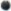 Централизованная бухгалтерия применяет перечень таких событий, приведенный в пункте 7 СГС «События после отчетной даты»; 	события, которые указывают на условия хозяйственной деятельности, факты хозяйственной жизни или обстоятельства, возникшие	после	отчетной	даты. 	Централизованная бухгалтерия применяет перечень таких событий, приведенный в пункте 7 СГС «События после отчетной даты».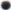 11.3. Событие отражается в учете и отчетности в следующем порядке: 11.3.1. Событие, которое подтверждает хозяйственные условия, существовавшие на отчетную дату, отражается в учете отчетного периода. При этом делается:	дополнительная бухгалтерская запись,	которая отражает это событие; 	либо запись способом «красное сторно» и (или) дополнительная бухгалтерская запись на сумму, отраженную в бухгалтерском учете.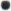 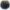 События отражаются в регистрах бухгалтерского учета в последний день отчетного периода до заключительных операций по закрытию счетов. Данные бухгалтерского учета отражаются в соответствующих формах отчетности с учетом событий после отчетной даты.В разделе 5 текстовой части пояснительной записки учреждения раскрывается информация о Событии и его оценке в денежном выражении.11.3.2. Событие, указывающее на возникшие после отчетной даты хозяйственные условия, отражается в бухгалтерском учете периода, следующего за отчетным. Аналогичным образом отражается событие, которое не отражено в учете и отчетности отчетного периода из-за соблюдения сроков представления отчетности или из-за позднего поступления первичных учетных документов. При этом информация о таком событии и его денежная оценка приводятся в разделе 5 текстовой части пояснительной записки.Поступление после отчетной даты первичных учетных документов, оформляющих факты хозяйственной жизни, возникшие в отчетном периоде, не является событием после отчетной даты.Учет пособия на погребение и оплаты дополнительных выходных по уходу за детьми-инвалидами15.1. Пособие на погребение учитывать на счете 302.65 в корреспонденции со счетом 3()3.05. Задолженность по возмещению от ФСС за текущий год учитывать на счете 209.34 с указанием в 15—17 разряде номера счета КВР 119. Дебиторку за прошлый год на счете 209.34 с указанием в 15—17 разряде номера счета кода 510.Оплату дополнительных выходных дней по уходу за детьмиинвалидами учитывать на счете 302.66 в корреспонденции со счетом 303.05. Задолженность по возмещению от ФСС за текущий год учитывать на счете 209.34 с указанием в 15—17 разряде номера счета КВР 119. Дебиторку за прошлый год на счете 209.34 с указанием в 15—17 разряде номера счета кода 510.В чете елать п ово ки:V. Бухгалтерская (финансовая) отчетностьБухгалтерская (бюджетная) отчетность составляется централизованной бухгалтерией на основании данных Главной книги и (или) других регистров бухгалтерского учета. До составления бухгалтерской (бюджетной) отчетности производится сверка оборотов и остатков по аналитическим регистрам бухгалтерского учета с оборотами и остатками по счетам бухгалтерского (бюджетного) учета. Показатели годовой бухгалтерской (бюджетной) отчетности подтверждаются данными инвентаризации имущества и финансовых обязательств.В пояснениях к отчетности за отчетный период раскрывается:	представленная 	субъектом 	централизованного 	учета информация об условиях его хозяйственной жизни, существовавших на отчетную дату, если такая информация подлежит раскрытию в отчетности; 	информация	о	событиях	после	отчетной	даты, свидетельствующая о возникших после отчетной даты условиях хозяйственной жизни субъекта централизованного учета. В частности, описывается само событие и дается оценка его последствий в денежном выражении. При невозможности произвести денежную оценку, на это указывается вместе с причинами, по которым сделать это невозможно.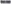 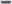 VI. Порядок передачи документов бухгалтерского учета при смене руководителя и главного бухгалтераПорядок передачи документов бухгалтерского учета при смене руководителя и главного бухгалтера отражен в приложении 5.Основание: п. 14 Инструкции к Единому плану счетов NQ 157н.V11. Учетная политика для целеи налогообложенияВедение НШIОГОВОГО учета возлагается на бухгалтерию. Налоговый учет ведется автоматизированным способом с применением программных продуктов «lC: Бухгалтерия для бюджетных учреждений» и « С: Зарплата». Учреждение применяет общую систему налогообложения.1. Налог на прибыль организацийНалоговый учет ведется в соответствии с Налоговым кодексом Российской Федерации (Налоговый Кодекс РФ) и иными нормативными правовыми актами Российской Федерации по вопросам налогообложения. Учреждение применяет общую систему налогообложения,Для ведения налогового учета используются данные бухучета, группируемые с помощью дополнительных аналитических признаков в зависимости от степени признания в налоговом учете. Налоговые регистры формируются только в том случае, если в регистрах бухучета необходимая информация отсутствует. Перечень регистров налогового учета приведен в приложении к настоящей учетной политике.Основание: ст. З 13 Налогового кодекса РФ.1. З. Вести раздельный учет доходов, полученных в рамках целевого финансирования и иных источников, на основании данных аналитического учета и налоговых регистров.Основание: п. 14 ст. 250 Налогового кодекса РФ.1 А. Учет доходов вести методом начисления. Дата получения дохода определяется тем отчетным (налоговым) периодом, в котором они имели место, независимо от фактической оплаты.Основание: ст. 271 Налогового кодекса РФ.1.5. При определении налоговой базы не учитывать: лимиты бюджетных обязательств (бюджетные ассигнования), доведенные в установленном порядке;  средства, полученные от оказания государственных услуг (выполнения работ, исполнения государственных функций).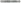 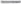 Основание: п.п. 14, 33.1 п. статьи 251 Налогового кодекса РФ.Доходами для целей налогообложения от приносящей доход деятельности признавать доходы, получаемые:— иные доходы, признаваемые тиКОВЫМИ согласно положениям главы 25 Налогового кодекса РФ.Доходы от реализации и внереализагдионпые доходы учитывать в соответствии со ст. 249, ст. 250 Налогового кодекса РФ. Полученные доходы определять на основании: оборотов по счету 0.2()5.0().000 «Расчеты по доходам», аналитический признак «Доходы, учитываемые при расчете налога на прибыль»;  налоговых регистров (в части выявленных излишков, безвозмездных поступлений и т. д.).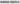 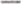 Стоимость безвозмездно полученного имущества в случаях, когда доход от такого имущества подлежит налогообложению, а также стоимость имущества, выявленного при инвентаризации, включается в состав налогооблагаемых доходов по рыночной стоимости.Рыночную стоимость устанавливает постоянно действующая в учреждении комиссия по поступлению и выбытию активов. В оценке учитываются положения ст. 105.3 Налогового кодекса РФ. Итоги оценки оформляются в акте произвольной формы с приложением подтверждающих документов, на основе которых был произведен расчет:— справками (другими подтверждающими документами) Росстата;— прайс-листами заводов-изготовителей; справками (другими подтверждающими документами) оценщиков; информацией, размещенной в СМИ, и т. д.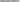 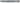 При невозможности определения рыночной стоимости силами комиссии учреждения к оценке привлекается внешний эксперт или специализированная организация.1.8. Излишки имущества, приобретенного за счет целевого финансирования, которые образовались из-за ранее допущенных ошибок бухучета, налогооблагаемым доходом не признаются.Декларацию по окончании каждого отчетного (налогового) периода подавать по местонахождению организации в сроки, предусмотренные ст. 289 Налогового кодекса РФ.Если ни в одном отчетном периоде налогового периода у учреждения не возникает доходов, подлежащих налогообложению, учреждение представляет налоговую декларацию по упрощенной форме по итогам налогового периода (т. е. один раз в год — не позднее 28 марта следующего года).2. Налог на добавленную стоимостьПе признаются объектом налогообложения выполнение работ(оказание услуг) органами, входящими в систему органов государственной власти и органов местного самоуправления, в рамках выполнения возложенных на них исключительных полномочий в определенной сфере деятельности в случае, если обязательность выполнения указанных работ (оказания услуг) установлена законодательством Российской Федерации, законодательством субъектов Российской Федерации, актами органов местного самоуправления.Бюджетные учреждения применяют освобождение от обязанностей плательщика НДС (ст. 145 ГТК РФ).не подлежит налогообложению (освобождается от налогообложения) реализация на территории Российской Федерации услуг по присмотру и уходу за детьми в организациях, осуществляющих образовательную деятельность по реализации образовательных программ дошкольного образования, услуг по проведению занятий с несовершеннолетними детьми в кружках, секциях (включая спортивные) и студиях, услуг в сфере образования, оказываемых организациями, осуществляющими образовательную деятельность, являющимися некоммерческими организациями, по реализации основных и (или) дополнительных образовательных программ, указанных в лицензии, за исключением консультационных услуг, а также услуг по сдаче в аренду помещений.Реализация на территории РФ услуг населению по организации и проведению физкультурных, физкультурно-оздоровительных и спортивных мероприятий не подлежит налогообложению (освобождается от налогообложения) НДС (пн. 14.1 п. 2 ст. 149 ГТК РФ).Казенные учреждения имеют льготы по НДС. Выполнение работ (оказание услуг) казенными учреждениями не признается объектом обложения НДС. (ПОДПУНКТ 4.1 пункта 2 статьи 146 Налогового кодекса РФ).Нумерация счетов-фактур производится в порядке возрастания номеров с начала календарного года.Книги покупок и продаж ведутся на бумажных носителях.Суммы НДС по товарам (работам, услугам), в том числе основным средствам и нематериальным активам, приобретаемым с целью осуществления видов деятельности, не облагаемых НДС, учитываются в их стоимости.З. Налог на имущество организацийНалогооблагаемую базу по налогу на имущество формировать согласно ст. 374, ст. 375 Налогового кодекса РФ.Основание: глава 30 Налогового кодекса РФ.Налоговую ставку применять	в	соответствии	с законодательством региона.Основание: ст. 372 Налогового кодекса РФ.Уплачивать налог и авансовые платежи по налогу на имущество в региональный бюджет по местонахождению учреждения в порядке и сроки, предусмотренные статьей 383 Талогового кодекса РФ.МКУ АГО «ЦОДСО» вправе использовать льготу по налогу на имущество, как бюджетное учреждение, финансируемое за счет средств бюджета Артемовского городского округа.Основание: 11.2 ст. З Закона Свердловской области «Об установлении на территории Свердловской области налога на имущество организаций» N9 35-03 от 27.11.2003 года.4. Земельныи налогНалогооблагаемая база по земельному налоту формируется согласно статьям 389,390,391 Налогового кодексаНалоговая ставка применяется в соответствии с меСТНЫМ законодательством.Налоги и авансовые платежи по земельному налогу уплачиваются в местный бюджет по местонахождению учреждения в порядке и сроки, предусмотренные законодательством.5. Транспортный налогНалогооблагаемая база формируется исходя из наличия всех транспортных средств, зарегистрированных за учреждением.Основание: глава 28 Налогового кодекса РФ, региональный Закон «О транспортном налоге».Для целей настоящего пункта в налогооблагаемую базу включаются транспортные средства, находящиеся на ремонте и подлежащие списанию, до момента снятия транспортного средства с учета или исключения из государственного реестра в соответствии с законодательством РФ.6. Налог на доходы физических лиц (НДФЛ)Учет доходов, начисленных физическим лицам, предоставленных им налоговых вычетов, а также сумм удержанного с них налога на доходы физических лиц ведется в налоговом регистре, разработанном учреждением самостоятельно и приведенном в Приложении к настоящей Учетной политике.Основание: ст. 230 Налогового кодекса РФНалоговые вычеты физическим лицам, в отношении которых учреждение выступает налоговым агентом, предоставляются па основании их письменных заявлений по самостоятельно разработанным учреждением формам, приведенным в приложении к настоящей Учетной политике.Основание: п. З ст. 218 Налогового кодекса РФ7. Страховые взносы7.1. Учет сумм начисленных выплат работникам, а также сумм страховых взносов в государственные внебюджетные фонды, относящихся к ним, по каждому физическому лицу, в пользу которого осуществлялись выплаты, ведется в индивидуальных карточках по формам, приведенным в приложении к настоящей Учетной политике.Заключительные положения25. Изменения в приказ об учетной политике в части организации бухучета и в целях налогообложения института вносить только в двух случаях:при изменении применяемых методов учета;при изменении законодательства о налогах и сборах.Основание: ст. 8 Закона от 6 декабря 201 1 г. ЛФ 402-ФЗ.В первом случае изменения в учетную политику для целей налогообложения принимаются с начала нового налогового периода (со следующего года). Во втором случае — не ранее момента вступления в силу указанных изменений.VIlI. Порядок внесения изменений в единую учетную политику централизованного бухгалтерского учетаВнесение изменений в единую учетную политику централизованного бухгалтерского учета осуществляется централизованной бухгалтерией в случаях:а) изменения законодательства Российской Федерации о бухгалтерском учете, бюджетного законодательства Российской Федерации, нормативных правовых актов, регулирующих ведение бухгалтерского (бюджетного) учета и составление бухгалтерской (финансовой) отчетности;б) разработки и выбора централизованной бухгалтерией новых правил (способов) ведения бухгалтерского учета, применение которых позволит представить в бухгалтерской отчетности релевантную и достоверную информацию;в) существенного изменения условий деятельности учреждений субъектов централизованного учета, включая их реорганизацию, ликвидацию (упразднение), изменение возложенных на них полномочий и (или) выполняемых ими функций;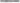 г) поступления предложений по совершенствованию методов ведения централизованного бухгалтерского учета от учреждений в целях обеспечения их информацией об активах, обязательствах и финансовом результате, необходимой для исполнения возложенных на них функций;д) поступления предложений от учредителей учреждений, финансового органа в целях совершенствования методов ведения централизованного бухгалтерского учета.Изменения ведения централизованного бухгалтерского учета применяются с начала отчетного года, если иное не обусловливается причиной такого изменения.Изменение ведения централизованного бухгалтерского учета в течение отчетного года, не связанное с изменением нормативных правовых актов, регулирующих ведение бухгалтерского (бюджетного) учета и составление бухгалтерской (бюджетной) отчетности, производится по решению финансового органа.Внесение изменений в единую учетную политику по предложениям учреждений, их учредителей, финансового органа (далее инициатор изменений) осуществляется с учетом следующих положений.В предложения по изменению единой учетной политики, подготовленные инициатором изменений, включается следующая информация:* обоснование необходимости внесения изменений с обоснованием причины возникновения такого изменения; данные, подтверждающие неэффективность и (или) невозможность применения действующих положений единой учетной политики, ухудшающих качество и (или) препятствующих осуществлению централизуемых полномочий; прогноз финансовых, экономических и иных последствий внесения таких изменений.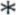 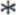 Предложения по изменению Особенностей ведения централизованного бухгалтерского (бюджетного) учета направляются инициатором изменений уполномоченному органу в срок не позднее 1 октября текущего финансового года.Централизованная бухгалтерия в течение 30 рабочих дней от даты поступления предложений принимает решение о внесении соответствующего изменения в единую учетную политику либо подготавливает мотивированное заключение о нецелесообразности представленных предложений по изменению ввиду их несоответствия принципам концептуальных основ бухгалтерского учета, утвержденных СГС «Концептуальные основы бухучета и отчетности», в части отсутствия прогностической ценности для финансовой оценки будущих периодов, либо подтверждающей ценности для подтверждения или корректировки ранее сделанных выводов, либо ввиду превышения затрат на представление информации в бухгалтерской (финансовой) отчетности над ее полезностью и преимуществами от ее использования. Централизованная бухгалтерия в период рассмотрения предложений по внесению изменений в единую учетную политику может запросить дополнительную информацию у инициатора изменений.Для определения даты начала применения вносимых изменений централизованная бухгалтерия дает заключение относительно состава показателей бухгалтерской (финансовой) отчетности соответствующего отчетного периода, на который окажут влияниевносимые изменения.	Директор		А.А. Деева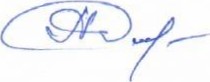 Приложение 2Рабочии план счетов бухгалтерского учета, применяемый для централизации бухгалтерского(бюджетного) учета муниципальных казенных, бюджетных и автономных учреждений, передавших полномочия Муниципальному казенному учреждению Артемовского городского округа «Центр обеспечения деятельности системы образования» по ведению бухгалтерского (бюджетного) учета и формированию бухгалтерской(финансовой) отчетностиБалансовые счета — коды счетов синтетического и аналитического учета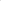 Правила формирования номеров балансовых счетовНомер счета Рабочего плана счетов имеет 26 разрядов. Разряды формируются с учетом следующих положений.Разряды 1—17 номера счета включают код классификации доходов бюджетов, расходов бюджетов, источников финансирования дефицитов бюджетов. Коды формируются в зависимости от типа учреждения в соответствии с Инструкцией № 162н, Инструкцией № 174н или Инструкцией № 183н.Разряд 18 — это код финансового обеспечения (деятельности). Для казенных учреждений применяются коды:1 — бюджетная деятельность;З — средства во временном распоряжении.Для бюджетных и автономных учреждений применяются коды:приносящая доход деятельность (собственные доходы учреждения);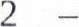 З — средства во временном распоряжении;4 — субсидии на выполнение государственного (муниципального) задания;5 — субсидии на иные цели;6 — субсидии на цели осуществления капитальных вложений.Разряды 24—26 содержат статьи/подстатьи КОСГУ в зависимости от экономического содержания хозяйственной операции, отражаемой в учете.Разряды 19—23 номера счета содержат соответствующие синтетические и аналитические коды из таблицы № 1 настоящего приложения.Забалансовые счетаПравила формирования номеров забалансовых счетовНомер забалансового счета состоит из двух или трех разрядов (ХХ.Х или ХХХХ). Разряды формируются с учетом следующих положений.В разрядах слева от разделительной точки указывается соответствующий код забалансового счета из таблицы № 2 настоящего приложения.В разряде справа от разделительной точки указывается код финансового обеспечения (деятельности). Для казенных учреждений применяются коды:1 — бюджетная деятельность;З — средства во временном распоряжении.Для бюджетных и автономных учреждений применяются коды: приносящая доход деятельность (собственные доходы учреждения);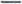 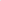 З — средства во временном распоряжении;  субсидии на выполнение государственного (муниципального) задания;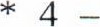 5 — субсидии на иные цели;6 — субсидии на цели осуществления капитальных вложений.Порядок внесения изменений в Рабочии план счетовИзменения в Рабочий план счетов централизованная бухгалтерия вносит:в случае изменений нормативных правовых актов, регулирующих ведение бухгалтерского (бюджетного) учета и составление бухгалтерской (финансовой) отчетности; при поступлении предложений от учреждений	субъектов централизованного учета по формированию аналитической информации по данным бухгалтерского учета.Предложения по изменениям в Рабочем плане счетов распространяются на изменения (в том числе включения, исключения) аналитической информации в Рабочем плане счетов, в том числе в части установления (исключения):дополнительных аналитических кодов видов синтетического счета объекта учета; дополнительных аналитических данных об объекте учета;* дополнительной детализации статей (подстатей) КОСГУ; дополнительных забалансовых счетов.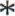 В случае поступления предложений по внесению изменений в Рабочий план счетов в целях формирования единой учетной политики при централизации учета от учреждений централизованная бухгалтерия в течение 30 рабочих дней от даты поступления предложений принимает решение о внесении соответствующего изменения (включения, исключения) аналитической информации в Рабочий план счетов либо подготавливает мотивированное заключение о нецелесообразности представленных предложений по изменению (включению, исключению) аналитической информации в Рабочем плане счетов ввиду их несоответствия принципам концептуальных основ бухгалтерского учета, утвержденных СГС «Концептуальные основы бухучета и отчетности», в части отсутствия прогностической ценности для финансовой оценки будущих периодов, либо подтверждающей ценности для подтверждения или корректировки ранее сделанных выводов, либо ввиду превышения затрат на представление информации в бухгалтерской (финансовой) отчетности над ее полезностью и преимуществами от ее использования. Централизованная бухгалтерия в период рассмотрения предложений по внесению изменений в Рабочий план счетов может запросить дополнительную информацию у учреждения субъекта централизованного учета.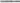 Аналитическая информация, формируемая с применением Рабочего плана счетов с учетом внесенных изменений, представляется при раскрытии информации по всем учреждениям — субъектам централизованного учета.Приложение ЗГрафик документооборота между Учреждениями, передавшими полномочия по ведению бухгалтерского (бюджетного) учета и формированию бухгалтерской (бюджетной) отчетности, и Муниципальным казенном учреждением «Центр обеспечения деятельности системы образования» по ведению бухгалтерского (бюджетного) учета и формированию бухгалтерской(бюджетной) отчетностиПриложение 4ПОЛОЖЕНИЕ о признании дебиторской задолженности сомнительнои или безнадежной к взысканиюОбщие положенияНастоящее Положение разработано в соответствии с Гражданским кодексом, Законом от 02.10.2007 № 229-ФЗ и приказом Минфина от 27.02.2018Положение устанавливает правила и условия признания сомнительной или безнадежной к взысканию дебиторской задолженности Учреждения.Критерии признания дебиторской задолженности сомнительнои или безнадежной к взысканиюБезнадежной к взысканию признается дебиторская задолженность, по которой меры, принятые по ее взысканию, носят полный характер и свидетельствуют о невозможности проведения дальнейших действий по возвращению задолженности.Основанием для признания дебиторской задолженности безнадежной к взысканию является:	ликвидации	организации-должника	после	завершения ликвидационного процесса в установленном законодательством Российской Федерации порядке и внесении записи о ликвидации в Единый государственный реестр юридических лиц (ЕГРЮЛ);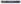 — вынесение определения о завершении конкурсного производства по делу о банкротстве организации-должника и внесение в Единый государственный реестр юридических лиц (ЕГРЮЛ) записи о ликвидации организации;  определение о завершении конкурсного производства по делу о банкротстве в отношении индивидуального предпринимателя или крестьянского (фермерского) хозяйства;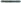 — постановление о прекращении исполнительного производства и о возвращении взыскателю исполнительного документа по основаниям, предусмотренным пунктами 3—4 статьи 46 Закона от 02.10.2007 № 229-ФЗ;  вступление в силу решения суда об отказе в удовлетворении требований (части требований) заявителя о взыскании задолженности;  смерть должника	физического лица (индивидуального предпринимателя), или объявление его умершим, или признание безвестно отсутствующим в порядке, установленном гражданским процессуальным законодательством Российской Федерации, если обязанности не могут перейти к правопреемнику;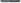 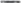 — истечение срока исковой давности, если принимаемые Учреждениями меры не принесли результата при условии, что срок исковой давности не прерывался и не приостанавливался в порядке, установленном гражданским законодательством;  издание акта государственного органа или органа местного самоуправления, вследствие которого исполнение обязательства становится невозможным полностью или частично и обязательство прекращается полностью или в соответствующей части.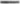 2.3 Сомнительной признается задолженность при условии, что должник нарушил сроки исполнения обязательства, и наличии одного из следующих обстоятельств:— отсутствие обеспечения долга залогом, задатком, поручительством, банковской гарантиеи и т. п.;  значительные финансовые затруднения должника, в том числе наличие значительной кредиторской задолженности и отсутствие активов для ее погашения, информация о которых доступна в сети интернет на сервисах ФНС, Росстата и других органов власти;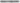 — возбуждение процедуры банкротства в отношении должника;— возбуждение процесса ликвидации должника;— регистрация должника по адресу массовой регистрации;  участие в качестве должника в исполнительных производствах, в судебных спорах по договорам, аналогичным тому в рамках которого образовалась задолженность.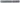 2.4. Не признаются сомнительными: обязательство должника, просрочка исполнения которого не превышает 30 дней;  задолженность заказчиков по договорам оказания услуг или выполнения работ, по которым срок действия договора не истек.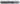 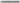 З. Порядок признания дебиторскои задолженности сомнительнои или безнадежнои к взысканию3.1. Решение о признании дебиторской задолженности сомнительной или безнадежной к взысканию принимает комиссия по поступлению и выбытию активов.Комиссия принимает решение на основании служебной записки бухгалтера МКУ АГО «ЦОДСО» рассмотреть вопрос о признании дебиторской задолженности сомнительной или безнадежнои к взысканию.Служебная записка содержит информацию о причинах признания дебиторской задолженности сомнительной или безнадежной к взысканию. К служебной записке прикладываются документы, указанные в пункте 3.5 настоящего Положения.Заседание комиссии проводится на следующий рабочий день после поступления служебной записки бухгалтера.3.2. Комиссия может признать дебиторскую задолженность сомнительной или безнадежной к взысканию или откажет в признании. Для этого комиссия проводит анализ документов, указанных в пункте 3.5. настоящего Положения, и устанавливает факт возникновения обстоятельств для признания дебиторской задолженности сомнительной или безнадежной к взысканию.При необходимости запрашивает бухгалтера другие документы и разъяснения;3.3. Комиссия признает дебиторскую задолженность сомнительной или безнадежной к взысканию, если имеются основания для возобновления процедуры взыскания задолженности или отсутствуют основания для возобновления процедуры взыскания задолженности, предусмотренные законодательством Российской Федерации.При наличии оснований для возобновления процедуры взыскания дебиторской задолженности указывается дата окончания срока возможного возобновления процедуры взыскания.3.4. В случае разногласия мнений членов комиссии принимается решение об отказе в признании дебиторской задолженности сомнительной или безнадежной к взысканию.3.5. Для признания дебиторской задолженности сомнительной или безнадежной к взысканию необходимы следующие документы:а) выписка из бухгалтерской отчетности учреждения (приложения 1, 2);б) справка о принятых мерах по взысканию задолженности;в) документы, подтверждающие случаи признания задолженности безнадежной к взысканию: документ, содержащий сведения из ЕГРЮЛ о ликвидации юридического лица или об отсутствии сведений о юридическом лице в ЕГРЮЛ;  документ, содержащий сведения из ЕГРИП о прекращении деятельности индивидуального предпринимателя или об отсутствии сведений об индивидуальном предпринимателе в ЕГРИП;  копия решения арбитражного суда о признании индивидуального предпринимателя или крестьянского (фермерского) хозяйства банкротом и копия определения арбитражного суда о завершении конкурсного производства по делу о банкротстве;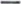 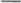 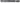 — копия постановления о прекращении исполнительного производства;— копия решения суда об отказе в удовлетворении требований (части требований) о взыскании задолженности с должника;  копия решения арбитражного суда о признании организации банкротом и копия определения арбитражного суда о завершении конкурсного производства;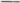 — документы, подтверждающие истечение срока исковой давности (договоры, платежные документы, товарные накладные, акты выполненных работ (оказанных услуг), акты инвентаризации дебиторской задолженности на конец	отчетного	периода,	другие	документы, подтверждающие истечение срока исковой давности);  копия акта государственного органа или органа местного самоуправления, вследствие которого исполнение обязательства становится невозможным полностью или частично;  документ, содержащий сведения уполномоченного органа о наступлении	чрезвычаиных	или других непредвиденных обстоятельств;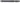 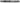 — копия свидетельства о смерти гражданина (справка из отдела ЗАГС) ИлИ копия судебного решения об объявлении физического лица (индивидуального предпринимателя) умершим или о признании его безвестно отсутствующим;г) документы, подтверждающие случаи признания задолженности сомнительной:— договор с контрагентом, выписка из него или копия договора;— копии документов, выписки из базы данных, ссылки на сайт в сети Интернет, а также скриншоты страниц в сети Интернет, которые подтверждают значительную кредиторскую задолженность должника и отсутствие активов для ее погашения, регистрацию должника по адресу массовой регистрации и другие основания для признания долга сомнительным;  документы, подтверждающие возбуждение процедуры банкротства, ликвидации, или ссылки на сайт в сети Интернет с информацией о начале процедуры банкротства, ликвидации, а также скриншоты страниц в сети Интернет.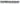 3.6. Решение комиссии по поступлению и выбытию активов о признании задолженности сомнительной или безнадежной к взысканию оформляется актом (приложение З), содержащим следующую информацию:— полное наименование учреждения;	идентификационный номер налогоплательщика,	основной государственный регистрационный номер, код причины постановки на учет налогоплательщика;  реквизиты документов, по которым возникла дебиторская задолженность, — платежных документов, накладных, актов выполненных работ и т. д.;  сумма дебиторской задолженности, признанной сомнительной или безнадежной к взысканию;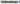 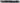 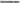 — дата принятия решения о признании дебиторской задолженности сомнительной или безнадежной к взысканию;— подписи членов комиссии.Решение комиссии о признании дебиторской задолженности сомнительной или безнадежной к взысканию утверждается руководителем Учреждения.	pて0ミd	0PhPHPH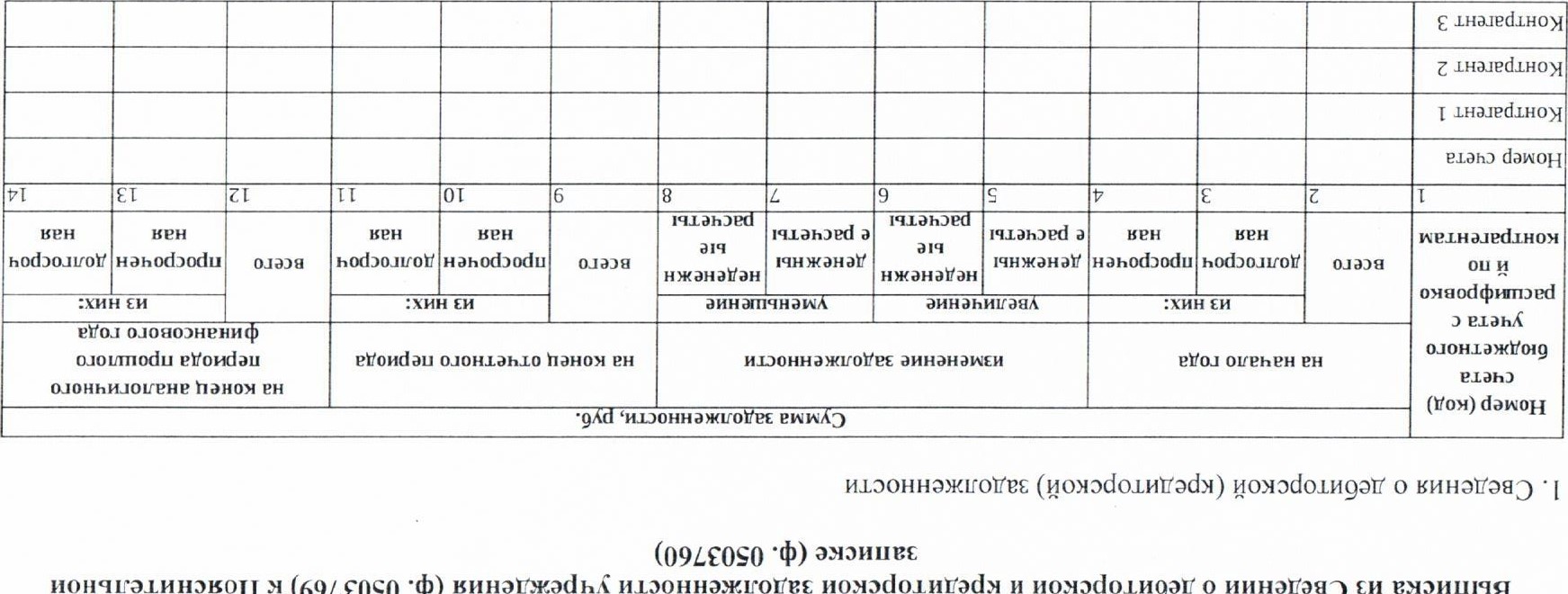 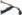 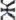 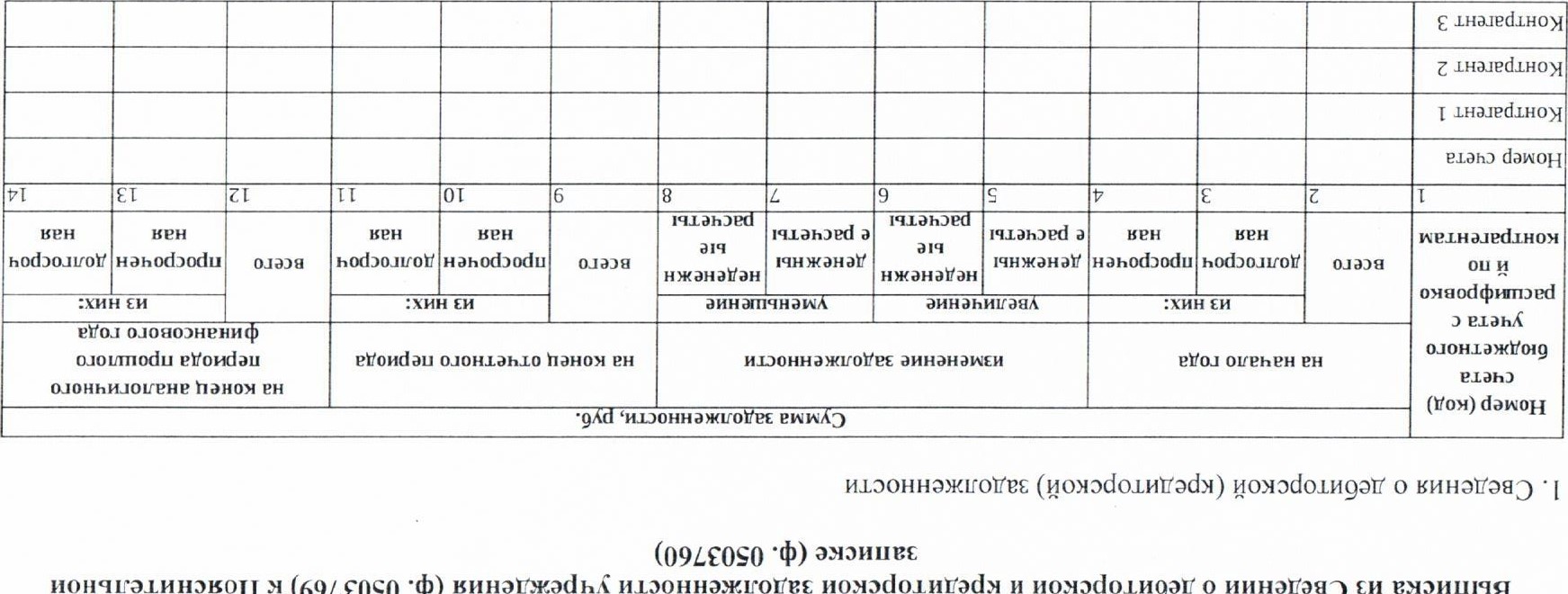 0X3d0」ヒ90r0 一H3r380・一一3HH9医0ー「Hdl]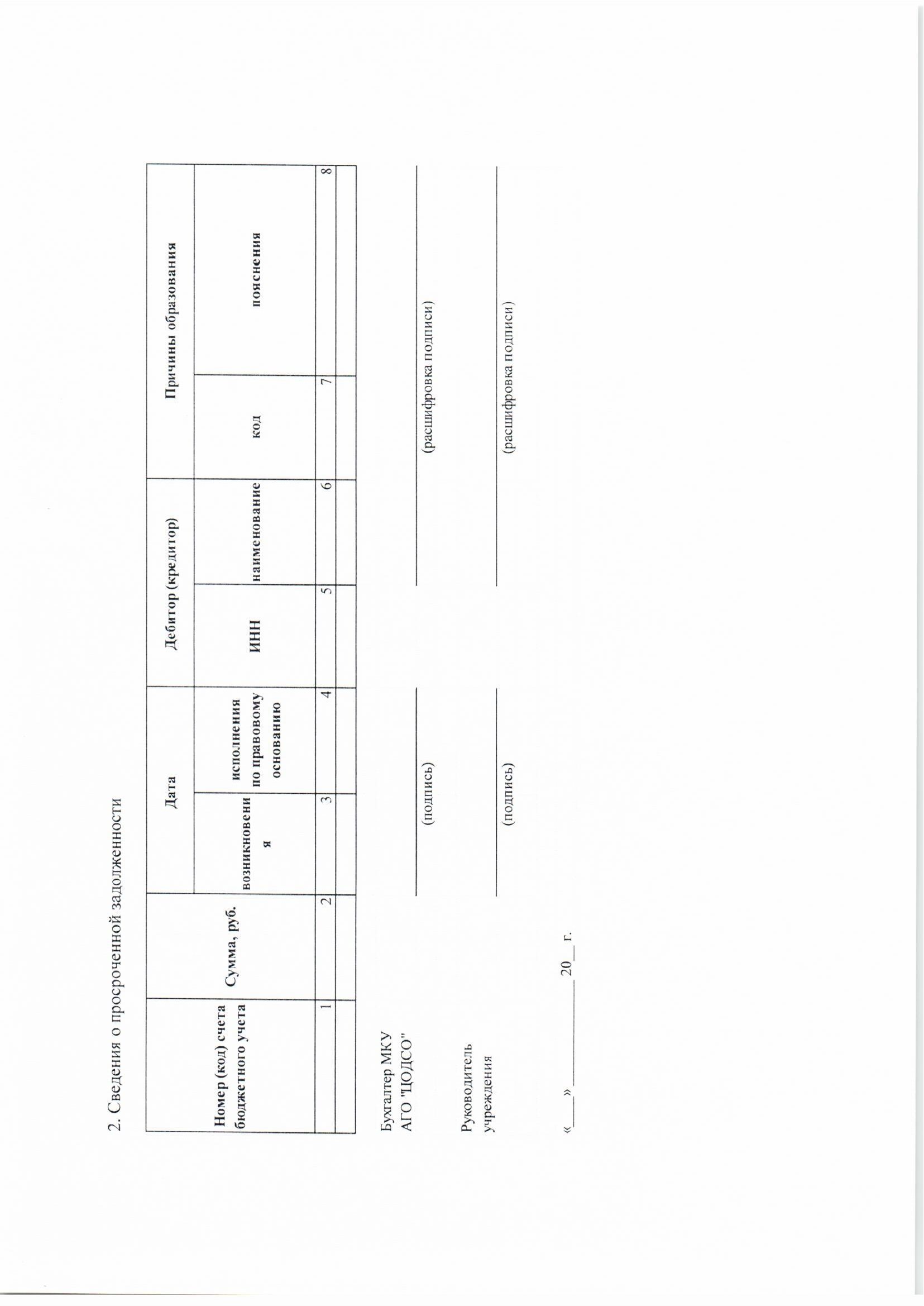 (H)HLIYO冖一eyaod(þHmopd)	(CIDHLIYOIJ)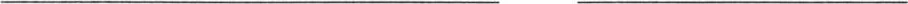 KHHaYyadhÁCllfð1HY080yKd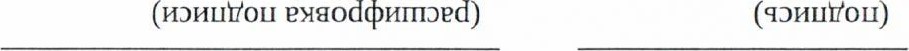 •H,LDOHHõHIfOYPE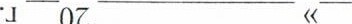 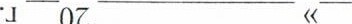 HOYDdOŒH9ai?Y140HyaYPHE09OIHHPHEHdLI一一(HHHð80HYHHE08011HRBHHðH3H¶EPd 冖09t 090' 一HYDHI_IPE40HqIfðIHH)BOl_l7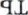 (O£L£OSO)一Haadh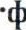 冖OJOHq1fP11HhHHKW)OJOHHðHDdeYKJOJXI¶80)HPLregeEEH(I)¶Ifð,LPEH90H	HHhHIfPH0	EMðMHðhð1f8E1,1•1 OIHHOY-OLÎOI_IKnaÏTlKOIOP,H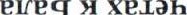 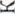 一一HO0「一一dLI・KHHË)131ClfÆlIqdKÌfaゴOdLIKHHO一「80H908080」0= 0A808記出0d3KHHBhHOYO 広0」し 一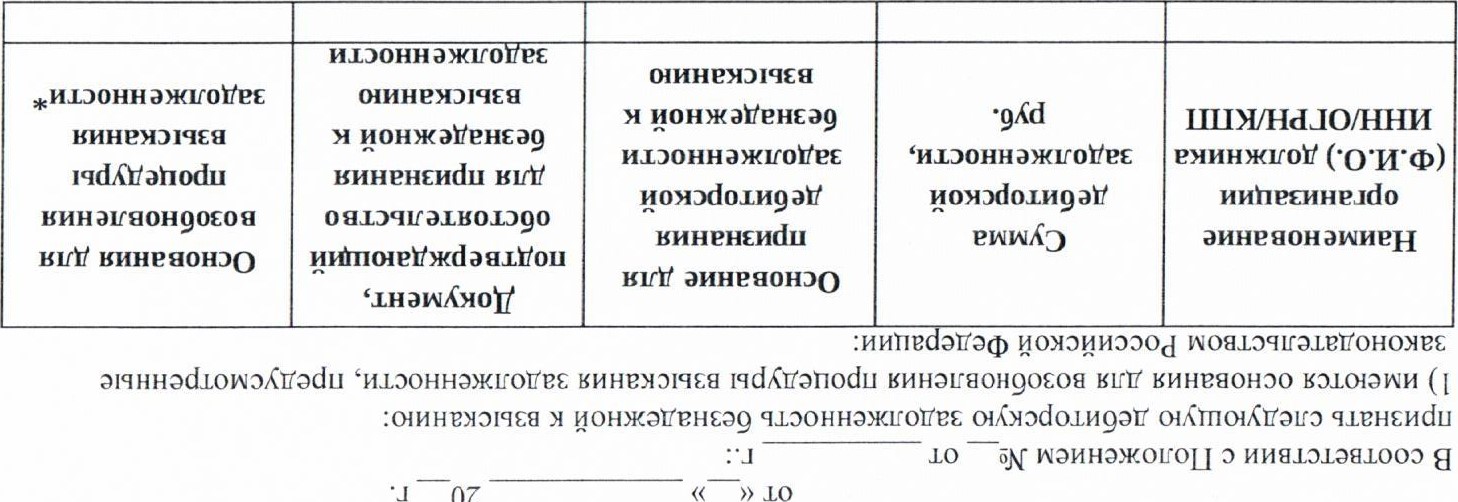 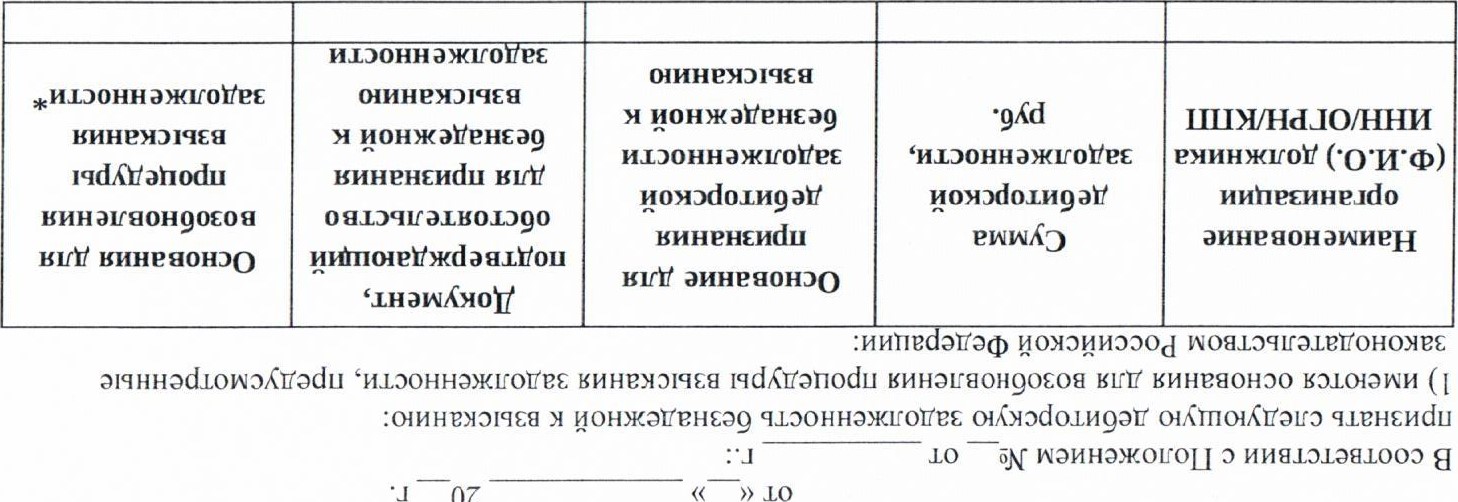 o一ノ3一q8ソなOHま9r2H939HITHなOH¶一「 L=HVNOôHト30「一HO 一「0PÆ=0OdO.LHgaÌl'MHHËH£HdI]0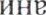 崑VOlþlHOま0一「OLIKVNOÏTIHO」しPHノ£0HH3※0ー「HdLl	(MOHLIÏfOLIBY80d 一、一ョoed)	( 一一ミOLI)	(q」し0= 一「or)HHOOHVNOY三HO一「h	( 三を0一一EYHod(þHff1ôBd)	(CIOミ= 2」)	(4L00= 一「or)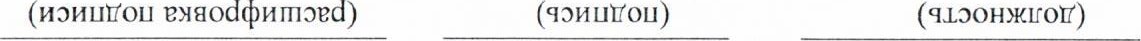 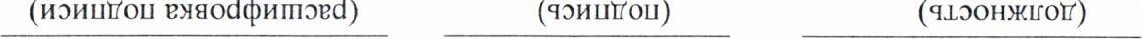 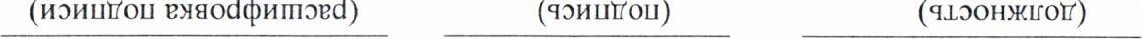 】H一、一03H一NOYq一「3」、 っdl_l808Hトノ20一H」、一 一 HOIHHO一コ」ト30=0一一 HOOHI•NOノ【なOH¶一「LHHVNOOq」しOHHO 一「OÏÍPÆOl'(YOdOト 0一ゴ】OL( 一「0qト工8ミd一一Приложение 5Порядок передачи документов бухгалтерского учета при смене руководителя и главного бухгалтераПри смене руководителя или главного бухгалтера учреждения (далее — увольняемые лица) они обязаны в рамках передачи дел заместителю, новому должностному лицу, иному уполномоченному должностному лицу учреждения (далее уполномоченное лицо) передать документы бухгалтерского учета, а также печати и штампы, хранящиеся в бухгалтерии.Передача бухгалтерских документов и печатей проводится на основании приказа руководителя учреждения или Комитета образования, осуществляющего функции и полномочия учредителя (далее — учредитель).З. Передача документов бухучета, печатей и штампов осуществляется при участии комиссии, создаваемой в учреждении.Прием-передача бухгалтерских документов оформляется актом приемапередачи бухгалтерских документов. К акту прилагается перечень передаваемых документов, их количество и тип.Акт приема-передачи дел должен полностью отражать все существенные недостатки и нарушения в организации работы бухгалтерии.Акт приема-передачи подписывается уполномоченным лицом, принимающим дела, и членами комиссии. При необходимости члены комиссии включают в акт свои рекомендации и предложения, которые возникли при приеме-передаче дел.В комиссию, указанную в пункте З настоящего Порядка, включаются сотрудники учреждения и (или) учредителя в соответствии с приказом на передачу бухгалтерских документов.Передаются следующие документы:учетная политика со всеми приложениями;квартальные и годовые бухгалтерские отчеты и балансы, налоговые декларации;по планированию, в том числе бюджетная смета учреждения, планграфик закупок, обоснования к планам;  бухгалтерские регистры синтетического и аналитического учета: книги, оборотные ведомости, карточки, журналы операций;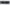 налоговые регистры;о задолженности учреждения, в том числе по уплате налогов;о состоянии лицевых счетов учреждения;по учету зарплаты и по персонифицированному учету;по кассе: кассовые книги, журналы, расходные и приходные кассовые ордера, денежные документы и т. д.;акт о состоянии кассы, составленный на основании ревизии кассы и скрепленный подписью главного бухгалтера;об условиях хранения и учета наличных денежных средств;договоры с поставщиками и подрядчиками, контрагентами, аренды и т. д.;  договоры с покупателями услуг и работ, подрядчиками и поставщиками;  учредительные документы и свидетельства: постановка на учет, присвоение номеров, внесение записей в единый реестр, коды и т. п.;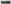 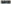 о недвижимом имуществе, транспортных средствах учреждения: свидетельства о праве собственности, выписки из ЕГРП, паспорта транспортных средств и т. п.;  об основных средствах, нематериальных активах и товарноматериальных ценностях;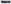 акты о результатах полной инвентаризации имущества и финансовых обязательств учреждения с приложением инвентаризационных описей, акта проверки кассы учреждения;акты сверки расчетов, подтверждающие состояние дебиторской и кредиторской задолженности, перечень нереальных к взысканию сумм дебиторской задолженности с исчерпывающей характеристикой по каждой сумме;акты ревизий и проверок;материалы о недостачах и хищениях, переданных и не переданных в правоохранительные органы;бланки строгой отчетности;иная бухгалтерская документация, свидетельствующая о деятельности учреждения.При подписании акта приема-передачи при наличии возражений по пунктам акта руководитель и (или) уполномоченное лицо излагают их в письменной форме в присутствии комиссии.Члены комиссии, имеющие замечания по содержанию акта, подписывают его с отметкой «Замечания прилагаются». Текст замечаний излагается на отдельном листе, небольшие по объему замечания допускается фиксировать на самом акте.Акт приема-передачи оформляется в последний рабочий день увольняемого лица в учреждении.Акт приема-передачи дел составляется в трех экземплярах: 1-й экземпляр учредителю (руководителю учреждения, если увольняется главный бухгалтер), 2-й экземпляр — увольняемому лицу, 3-й экземпляр уполномоченному лицу, которое принимало дела.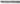 Используемые термины и сокращ Используемые термины и сокращ Используемые термины и сокращ енияенияНаименованиеНаименованиеРасшифровкаРасшифровкаРасшифровкаУчрежденияУчрежденияМуниципальные казенные, бюджетные и автономные учреждения, передавшие полномочия Муниципальному казенному учреждению «Центр обеспечения деятельности системы образования» по ведению бухгалтерского (бюджетного) учета и формированию бухгалтерской (бюджетной) отчетностиМуниципальные казенные, бюджетные и автономные учреждения, передавшие полномочия Муниципальному казенному учреждению «Центр обеспечения деятельности системы образования» по ведению бухгалтерского (бюджетного) учета и формированию бухгалтерской (бюджетной) отчетностиМуниципальные казенные, бюджетные и автономные учреждения, передавшие полномочия Муниципальному казенному учреждению «Центр обеспечения деятельности системы образования» по ведению бухгалтерского (бюджетного) учета и формированию бухгалтерской (бюджетной) отчетностиЦентрализованная бухгалтерияЦентрализованная бухгалтерияМуниципальное казенное учреждение «Центр обеспечения деятельности системы образования»Муниципальное казенное учреждение «Центр обеспечения деятельности системы образования»Муниципальное казенное учреждение «Центр обеспечения деятельности системы образования»КБККБК1—17 разряды номера счета в соответствии с Рабочим планом счетов1—17 разряды номера счета в соответствии с Рабочим планом счетов1—17 разряды номера счета в соответствии с Рабочим планом счетовххВ зависимости от того, в каком разряде номера счета бухучета стоит обозначение: — 18 разряд — код вида финансового обеспечения (деятельности);В зависимости от того, в каком разряде номера счета бухучета стоит обозначение: — 18 разряд — код вида финансового обеспечения (деятельности);В зависимости от того, в каком разряде номера счета бухучета стоит обозначение: — 18 разряд — код вида финансового обеспечения (деятельности);26 разряд — соответствующая подстатьяКОСТУ26 разряд — соответствующая подстатьяКОСТУ26 разряд — соответствующая подстатьяКОСТУНоме а ж налов опе а ИйНомер журналаНаименование журналаНаименование журнала1Журнал операций по счету «Касса»Журнал операций по счету «Касса»2Журнал операций с безналичными денежными средствамиЖурнал операций с безналичными денежными средствамизЖурнал операций расчетов с подотчетными лицамиЖурнал операций расчетов с подотчетными лицами4Журнал операций расчетов с поставщиками и подрядчикамиЖурнал операций расчетов с поставщиками и подрядчиками5Журнал операций расчетов с дебиторами по доходамЖурнал операций расчетов с дебиторами по доходам6Журнал операций расчетов по оплате труда, денежному довольствию и стипендиямЖурнал операций расчетов по оплате труда, денежному довольствию и стипендиям7Журнал операций по выбытию и перемещению нефинансовых активовЖурнал операций по выбытию и перемещению нефинансовых активов8Журнал по прочим операциямЖурнал по прочим операциям9Журнал операций по исправлению ошибок прошлых летЖурнал операций по исправлению ошибок прошлых лет10Журнал операций межотчетного периодаЖурнал операций межотчетного периодаСодержание операцииДебет счетаКредит счетаНачислено пособие на погребение119.0303.05.831119.0.302.65.737Начислена оплата за допвыходные по уходу за детьми-инвалидами119.0.303.05.831119.0.302.66.737Начислена задолженность за ФСС119.0.209.34.561119.0.ЗОЗ.О5.7З1В конце года:В конце года:Отражена реклассификация задолженности — последним рабочим днем года510.0.209.34.561119.0.209.34.661Наименование счетаСинтетический счетСинтетический счетСинтетический счетСинтетический счетСинтетический счетНаименование счетаКод объекта учетаКод объекта учетаКод объекта учетаАналитический кодАналитический кодНаименование счетаКод объекта учетаКод объекта учетаКод объекта учетагруппы учета вида учетаНаименование счетаРаз яд номе счетаРаз яд номе счетаРаз яд номе счетаРаз яд номе счетаРаз яд номе счетаНаименование счета19202122231. БАЛАНСОВЫЕ СЧЕТА1. БАЛАНСОВЫЕ СЧЕТА1. БАЛАНСОВЫЕ СЧЕТА1. БАЛАНСОВЫЕ СЧЕТА1. БАЛАНСОВЫЕ СЧЕТА1. БАЛАНСОВЫЕ СЧЕТАРаздел 1. НЕФИНАНСОВЫЕ АКТИВЫ1ооОсновные с едства1о1Основные средства - недвижимое имущество учреждения1о110Жилые помещения - недвижимое имущество учреждения1о111Нежилые помещения (здания и сооружения) недвижимоеимущество учреждения1112Основные	средства	иное движимое имущество учреждения1о1ЗНежилые помещения (здания и сооружения) иное движимое имущество учреждения1о1з2Машины и оборудование - иное движимое имущество учреждения1о1з4Транспортные средства иное движимое имущество учреждения1о1з5Инвентарь производственный и хозяйственный - иное движимое имущество учреждения101з6Прочие основные средства - иное движимое имущество учреждения1о1з8Немате иальные активы102Нематериальные активы иное движимое имущество учреждения1о2зоПрограммное обеспечение и базы данных иное движимое имущество учреждения1о2Иные объекты интеллектуальной собственности иное движимое имущество учреждения1о2зНеп оизве енные активы1ОзооНепроизведенные	активы недвижимое	имущество учреждения- 1оз1Земля	недвижимое имущество уч еждения1оз11Амо тизация1о4ооАмортизация	недвижимого им щества ч еждения1о41Амортизация жилых помещений недвижимого	имущества учреждения- 10411Амортизация нежилых помещений (зданий	и	сооружений) недвижимого	имущества учреждения1о412Амортизация иного движимого имущества учреждения1о4з0Амортизация нежилых помещений (зданий и сооружений) - иного движимого	имущества учреждения104з2Амортизация	машин оборудования - иного движимого имущества учреждения04з4Амортизация транспортных средств иного движимого имущества учреждения14з5Амортизация инвентаря производственного и хозяйственного - иного движимого имущества учреждения1о4О6Амортизация прочих основных средств иного движимого имущества учреждения1о4З8Амортизация	программного обеспечения и баз данных - иного движимого	имущества учреждения1о4Амортизация иных объектов интеллектуальной собственности иного движимого имущества учреждения1о4зDАмортизация прав пользования активами1о44Амортизация прав пользования жилыми помещениями1о441Амортизация прав пользования нежилыми помещениями (зданиями и сооружениями)1о442Амортизация прав пользования машинами и обор дованием10444Амортизация прав пользования транспортными средствами1о445Амортизация прав пользования инвентарем производственным и хозяйственным1446Амортизация прав пользования прочими основными средствами1о448Амортизация прав пользования непроизведенными активами10449Амортизация прав пользования нематериальными активами1о46Амортизация прав пользования программным обеспечением и базами данных146Амортизация прав пользования иными	объектами интеллектуальной собственности1о46Мате иальные запасы1о5ооМатериальные запасы иное движимое имущество учреждения15зоЛекарственные препараты медицинские материалы иное движимое имущество учреждения51Продукты питания иное движимое имущество учреждения1о5з2Горюче-смазочные материалы иное движимое имущество учреждения- 1о5ззСтроительные материалы иное движимое имущество учреждения1о5з4Мягкий инвентарь иное движимое имущество учреждения1о5з5Прочие материальные запасы - 1 иное движимое имущество учреждения5з6Вложения в нефинансовые активы106ооВложения	в	недвижимое им щество1об1Вложения в основные средства - недвижимое имущество1о611Вложения в непроизведенные активы - недвижимое имущество161Вложения в иное движимое имущество1о6зВложения в основные средства иное движимое имущество- 1о6З1Вложения в программные обеспечения и базы данных - иное движимое имущество106ЗВложения в иные объекты интеллектуальной собственности иное движимое имущество1о6ЗВложения в непроизведенные активы	иное движимое им ество106зоВложения в материальные запасы иное движимое имущество1о6з4Вложения в права пользования нематериальными активами1о66Вложения в права пользования программным обеспечением и базами данных1о661Вложения в права пользования иными	объектами интеллектуальной собственности1066DНе инансовые активы в п1о700	Недвижимое	имущество учреждения в п ти1о71Основные средства - недвижимое имущество учреждения в пути10711	Иное	движимое	имуществоучреждения в пути1о7зОсновные	средства	иное движимое имущество учреждения в пути1о7з1Материальные запасы	иное движимое имущество учреждения в пути1о7ззЗатраты на изготовление готовой продукции, выполнение работ, услуг19Себестоимость	готовой п од кции, работ, сл г1096Прямые затраты на изготовление готовой продукции, выполнение работ, оказание услуг19боНакладные расходы производства готовой продукции, работ, услуг1097Накладные расходы производства готовой продукции, работ, услуг1о97Об ехозяйственные асхо ы1о98Общехозяйственные расходы на производство готовой продукции, работ,1о980П ава пользования активами111ооПрава пользования нефинансовыми активами1114Права	пользования	жилыми помещениями11141Права пользования нежилыми помещениями	(зданиями	и сооружениями)11142Права пользования машинами и оборудованием11144Права пользования транспортными с едствами11145Права пользования инвентарем производственным	и хозяйственным11146Права	пользования	прочими основными средствами11148Права пользования непроизведенными активами11149Права пользования нематериальными активами1116Права пользования программным обеспечением и базами данных111Права пользования иными объектами интеллектуальной собственности1116Обесценение	нефинансовых активов114ооОбесценение	недвижимого им щества чреждения1141Обесценение жилых помещений недвижимого	имущества учреждения- 11411Обесценение нежилых помещений (зданий	и	сооружений) недвижимого	имущества учреждения11412Обесценение	транспортных средств - недвижимого имущества учреждения11415Обесценение иного движимого имущества учреждения114зоОбесценение нежилых помещений (зданий и сооружений)	иного движимого	имущества учреждения114з2Обесценение	машин оборудования - иного движимого имущества учреждения14З4Обесценение транспортных средств иного движимого имущества учреждения114з5Обесценение инвентаря производственного и хозяйственного - иного движимого имущества учреждения114з6Обесценение прочих основных средств иного движимого имущества учреждения114з8Обесценение научных исследований (научноисследовательских разработок)иного движимого имущества114лОбесценение программного обеспечения и баз данных - иного движимого имущества114Обесценение иных объектов интеллектуальной собственности иного движимого имущества114зDОбесценение прав пользования активами1144Обесценение прав пользования жилыми помещениями11441Обесценение прав пользования нежилыми помещениями (зданиями и сооружениями)11442Обесценение прав пользования машинами и оборудованием11444Обесценение прав пользования транспортными средствами11445Обесценение прав пользования инвентарем производственным и хозяйственным1144Обесценение прав пользования прочими основными средствами11448Обесценение прав пользования нематериальными активами1146Обесценение прав пользования программным обеспечением и базами данных1146Обесценение прав пользования иными	объектами интеллектуальной собственности1146Обесценение	непроизведенных активов1147Обесценение земли11471РАЗДЕЛ 2. ФИНАНСОВЫЕ АКТИВЫ20Денежные средства учреждения2О10Денежные средства на лицевых счетах учреждения в органе казначейства2о11Денежные средства учреждения на лицевых	счетах	в	органе казначейства20111Денежные средства учреждения в кредитной организации2120Денежные средства учреждения на счетах в кредитной организации2о121Денежные средства учреждения, размещенные на депозиты в кредитной организации2о122Денежные средства учреждения в кредитной организации в пути2012Денежные средства учреждения на специальных счетах в кредитной организации2о12Денежные	средства	в кассе учреждения2о1зКасса201З4енежные док менты2о1з5С е ства на счетах бю жета2о20Расчеты по доходам2о5о0Расчеты	по	доходам	от собственности2о52Расчеты по доходам от опе ационноЙ а енды2521Расчеты по доходам от оказания платных	услуг	(работ), компенсаций затрат25зоРасчеты по доходам от оказания платных услуг (работ)2о5з1Расчеты по условным арендным платежам205з5Расчеты по суммам штрафов, пеней,	неустоек,	возмещений ущерба2о54Расчеты по доходам от штрафных санкций за нарушение законодательства о закупках2541Расчеты	по	доходам	от возмещения ущерба имуществу (за исключением	страховых возмещений)2о544Расчеты	по	безвозмездным денежным поступлениям текущего характера2о550Расчеты по поступлениям текущего характера от других бюджетов бюджетной системы Российской Федерации2о551Расчеты по поступлениям текущего характера в бюджеты бюджетной системы Российской Федерации от бюджетных и автономных учреждений2055Расчеты	по	поступлениям текущего	характера	от организаций	государственного сектора2554Расчеты по поступлениям текущего характера от иных резидентов (за исключением сектора государственного управления и организаций государственного сектора)2о555	Расчеты	по	поступлениям текущего	характера	от наднациональных организаций и правительств	иностранных государств2О556Расчеты по безвозмездным денежным поступлениям капитального характера2о56Расчеты по поступлениям капитального характера от других бюджетов бюджетной системы2о561	Расчеты	по	поступлениям капитального характера в бюджеты бюджетной системы Российской Федерации от бюджетных и автономных2о56зРасчеты	по	поступлениям капитального	характера	от организаций	государственного сектора2о564Расчеты по поступлениям капитального характера от иных резидентов (за исключением сектора государственного управления и организаций государственного сектора)2565Расчеты	по	поступлениям капитального	характера	от наднациональных организаций и правительств	иностранных государств20566Расчеты по поступлениям капитального характера от нерезидентов (за исключением наднациональных организаций и правительств иностранных государств, международных организаций)2о5б8Расчеты по доходам от операций с активами2о57Расчеты по доходам от операций с основными средствами20571Расчеты по доходам от операций с нематериальными активами2о572Расчеты по доходам от операций с непроизведенными активами2о57Расчеты по доходам от операций с материальными запасами2о574Расчеты по прочим доходам2о58Расчеты	по	невыясненным поступлениям2о581Расчеты по иным доходам2о589Расчеты по вь анным авансам2о6о0Расчеты по авансам по оплате труда, начислениям на выплаты по оплате труда2О61Расчеты по за аботной плате20611Расчеты по авансам по прочим несоциальным	выплатам персоналу в денежной форме2о612	Расчеты	по	авансам	по начислениям на выплаты пооплате труда2о61Расчеты по авансам по прочим несоциальным выплатам персоналу в натуральной форме2о614Расчеты по авансам по работам, сл гам2о62Расчеты по авансам по услугам связи2о621	Расчеты	по	авансам	по транспортным сл гам2о622	Расчеты	по	авансам	по комм нальным сл гам2062Расчеты по авансам по арендной плате за пользование имуществом2о624Расчеты по авансам по работам, услугам	по	содержанию имущества2о625Расчеты по авансам по прочим работам, сл ам20626Расчеты	по	авансам	по страхованию2627Расчеты по авансам по услугам, работам для целей капитальных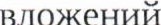 2о628Расчеты по авансам по арендной плате за пользование земельными участками и другими обособленными природными объектами2о629Расчеты по авансам по поступлению нефинансовыхактивов2о6зоРасчеты по авансам приобретению основных средство6з1Расчеты	по приобретениюавансам нематериальныхо6з2Расчеты	по приобретению активовавансам	по непроизведенных2о6зЗРасчеты	по приобретению запасовавансам	по материальных2обз4Расчеты по авансовым безвозмездным перечислениям текущего характера организациямРасчеты по авансовым безвозмездным перечислениям текущего характера организациям2о64Расчеты	по	авансовым безвозмездным	перечислениям текущего	характера государственным(муниципальным) учреждениямРасчеты	по	авансовым безвозмездным	перечислениям текущего	характера государственным(муниципальным) учреждениям2о641Расчеты по безвозмездным перечислениям бюджетамРасчеты по безвозмездным перечислениям бюджетам2065Расчеты по перечислениям другим бюджетам бюджетной системы Российской ФедерацииРасчеты по перечислениям другим бюджетам бюджетной системы Российской Федерации2об51Расчеты по авансам по со иальном обеспечениюРасчеты по авансам по со иальном обеспечению2о66Расчеты по авансовым платежам (перечислениям) по обязательным видам страхованияРасчеты по авансовым платежам (перечислениям) по обязательным видам страхования2о661Расчеты по авансам по пособиям по социальной помощи населению в денежной формеРасчеты по авансам по пособиям по социальной помощи населению в денежной форме2о662Расчеты по авансам по пособиям по социальной помощи населению в натуральной формеРасчеты по авансам по пособиям по социальной помощи населению в натуральной форме266Расчеты по авансам по пенсиям, пособиям,	выплачиваемым работодателями,	нанимателями бывшим работникам в денежной формеРасчеты по авансам по пенсиям, пособиям,	выплачиваемым работодателями,	нанимателями бывшим работникам в денежной форме2об64Расчеты по авансам по пособиям по социальной помощи, выплачиваемые работодателями,нанимателями бывшим работникам в натуральной формеРасчеты по авансам по пособиям по социальной помощи, выплачиваемые работодателями,нанимателями бывшим работникам в натуральной форме2об65Расчеты	по социальным компенсации денежной формеавансам по пособиям и персоналу в2о666Расчеты	по безвозмездным капитального организациямавансовым перечислениям характера2о68Расчеты	по безвозмездным капитального государственным (муниципальным) авансовым перечислениям характераучреждениям20681Расчеты по авансовым безвозмездным перечислениям капитального характера нефинансовым организациям государственного сектораРасчеты по авансовым безвозмездным перечислениям капитального характера нефинансовым организациям государственного сектора2684Расчеты по авансам по прочим расходамРасчеты по авансам по прочим расходам2о690Расчеты по авансам по иным выплатам текущего характера физическим лицамРасчеты по авансам по иным выплатам текущего характера физическим лицам2о696Расчеты по авансам по оплате иных выплат текущего характера организациямРасчеты по авансам по оплате иных выплат текущего характера организациям2об97Расчеты по авансам по оплате иных выплат капитального характера физическим лицамРасчеты по авансам по оплате иных выплат капитального характера физическим лицам2об98Расчеты по авансам по оплате иных выплат капитального характера организациямРасчеты по авансам по оплате иных выплат капитального характера организациям2о699Расчеты с подотчетными лицами Расчеты с подотчетными лицами 208о0Расчеты с подотчетными лицами по оплате труда и начислениям на выплаты по оплате трудаРасчеты с подотчетными лицами по оплате труда и начислениям на выплаты по оплате труда2810Расчеты с подотчетными лицами по заработной платеРасчеты с подотчетными лицами по заработной плате2811Расчеты с подотчетными лицами по	прочим	несоциальным выплатам персоналу в денежной формеРасчеты с подотчетными лицами по	прочим	несоциальным выплатам персоналу в денежной форме2о812Расчеты с подотчетными лицами по начислениям на выплаты по оплате трудаРасчеты с подотчетными лицами по начислениям на выплаты по оплате труда2о81Расчеты с подотчетными лицами по прочим несоциальным выплатам персоналу в натуральной формеРасчеты с подотчетными лицами по прочим несоциальным выплатам персоналу в натуральной форме2о814Расчеты с подотчетными лицами по оплате абот, сл г2о820Расчеты с подотчетными лицами по оплате сл г связи2821Расчеты с подотчетными лицами по оплате транспортных услуг2о822Расчеты с подотчетными лицами по оплате коммунальных услуг282ЗРасчеты с подотчетными лицами по оплате арендной платы пользование имуществомза2о824Расчеты с подотчетными лицами по оплате работ, услуг содержанию имуществапо2о825Расчеты с подотчетными лицами по оплате прочих работ, услуг2о826Расчеты с подотчетными лицами по оплате ст ахования20827Расчеты с подотчетными лицами по оплате услуг, работ для целей капитальных вложений20828Расчеты с подотчетными лицами по оплате арендной платы за пользование земельными участками и другими обособленными природными объектами2о829Расчеты с подотчетными лицами по поступлению нефинансовых активов208з0Расчеты с подотчетными лицами по	приобретению	основных средств2о8з1Расчеты с подотчетными лицами по приобретению нематериальных активов2о8з2Расчеты с подотчетными лицами по	приобретению непроизведенных активов28ззРасчеты с подотчетными лицами по приобретению материальных2о8з4Расчеты с подотчетными лицами по безвозмездным перечислениям бюджетам2085Расчеты с подотчетными лицами по перечислениям наднациональным организациям и правительствам иностранных государств2о852Расчеты с подотчетными лицами по социальному обеспечению2о860Расчеты с подотчетными лицами по оплате пенсий, пособий и выплат по пенсионному, социальному и медицинскому страхованию населения20861Расчеты с подотчетными лицами по оплате пособий по социальной помощи населению в денежной форме2о862Расчеты с подотчетными лицами по оплате пособий по социальной помощи населению в натуральной форме2о86Расчеты с подотчетными лицами по оплате пенсий, пособий, выплачиваемых работодателями, нанимателями	бывшим работникам20864Расчеты с подотчетными лицами по оплате пособий по социальной помощи, выплачиваемых работодателями, нанимателями бывшим работникам в натуральной форме2о865Расчеты с подотчетными лицами по социальным пособиям и компенсациям персоналу в денежной форме2866Расчеты с подотчетными лицами по социальным компенсациям персоналу в натуральной форме2о867Расчеты с подотчетными лицами по прочим асходам2о89Расчеты с подотчетными лицами по оплате пошлин и сборов2о891Расчеты с подотчетными лицами по оплате штрафов за нарушение условий контрактов (договоров)2о89Расчеты с подотчетными лицами по оплате штрафных санкций по долговым обязательствам2о894Расчеты с подотчетными лицами по оплате других экономических санкций2895Расчеты с подотчетными лицами по оплате иных выплат текущего характера физическим лицам2о89Расчеты с подотчетными лицами по оплате иных выплат текущего характера организациям2о897Расчеты с подотчетными лицами по оплате иных выплат капитального характера физическим лицам2о898Расчеты с подотчетными лицами по	оплате	иных	выплат капитального	характера организациям20899Расчеты по ущербу и иным доходам29ооРасчеты по компенсации затрат2о9зоРасчеты	по	доходам	от компенсации затрат2о9з4Расчеты по доходам бюджета от возврата дебиторской задолженности прошлых лет2о9З6Расчеты по штрафам, пеням, неустойкам, возмещениям ущерба2о94Расчеты по доходам от штрафных санкций за нарушение условий контрактов (договоров)2о941Расчеты по доходам от страховых возмещений2о94зРасчеты	по	доходам	от возмещения ущербу имущества (за исключением	страховых возмещений)2о944Расчеты по доходам от прочих сумм принудительного изъятия2о945Расчеты по ущербу нефинансовым активам2о97Расчеты по ущербу основным средствам2о971Расчеты	по	ущербу немате иальным активам2о972Расчеты по ущербу непроизведенным активам2о97Расчеты по ущербу материальных запасов2о974Расчеты по иным оходам2о98Расчеты по недостачам денежных средств2о981Расчеты по недостачам иных финансовых активов2982Расчеты по иным дохо ам20989П очие асчетыс ебито ами21Расчеты с финансовым органом по поступлениям в бюджет212Расчеты с финансовым органом по уточнению невыясненных поступлений в бюджет года, предшествующего отчетному21о82Расчеты с финансовым органом по уточнению	невыясненных поступлений в бюджет прошлых лет21о92Расчеты с финансовым органом по наличным денежным средствам21оо3Расчеты по распределенным поступлениям к зачислению в бюджет21оо4Расчеты с прочими дебиторами21о5Расчеты с ч е ителем2106РАЗДЕЛ З. ОБЯЗАТЕЛЬСТВАзооРасчеты	по	принятым обязательствамЗо2ооРасчеты по	оплате	труда, начислениям на выплаты по оплате трудаЗо21Расчеты по за аботной платеЗо211Расчеты по прочим несоциальным выплатам персоналу в денежной формеЗо212Расчеты по начислениям на выплаты по оплате т даЗ021оРасчеты по прочим несоциальным выплатам	персоналу	в натуральной формеоо214Расчеты по работам, услугамоо220Расчеты по сл гам связиЗ0221Расчеты по транспортным услугам Зо222Расчеты	по	коммунальным слугамо22зРасчеты по арендной плате за пользование им ществомЗ0224Расчеты по работам, услугам по соде жанию им ществаЗ225Расчеты по прочим работам, сл гамЗо22Расчеты по ст ахованиюзо227Расчеты по услугам, работам для целей капитальных вложенийЗо228Расчеты по арендной плате за пользование	земельными участками	и	другими обособленными	природными объектамиоо229Расчеты	по	поступлению не инансовых активовЗ02зоРасчеты	по	приобретению основных средствЗ2з1Расчеты	по	приобретению нематериальных активовЗз2Расчеты	по	приобретению непроизведенных активовЗо2ззРасчеты	по	приобретению мате иальных запасовЗо2з4Расчеты по безвозмездным перечислениям текущегоЗо24Расчеты по безвозмездным перечислениям текущего характера государственным (муниципальным) учреждениямЗо241Расчеты по безвозмездным перечислениям текущего характера нефинансовым организациям государственного сектора на производствоЗо244Расчеты по безвозмездным пе ечислениям бю жетамЗо25Расчеты по перечислениям другим бюджетам бюджетной системы Российской ФедерацииЗ0251Расчеты	по	социальному обеспечениюЗо26Расчеты по пенсиям, пособиям и выплатам по пенсионному, социальному и медицинскому страхованию населенияЗо261	Расчеты по	пособиям по социальной помощи населению в денежной форме3о262Расчеты	по	пособиям	по социальной помощи населению в натуральной формеЗо26Расчеты по пенсиям, пособиям, выплачиваемым работодателями,нанимателями	бывшим работникамло2б4Расчеты по пособиям по социальной помощи, выплачиваемым работодателями,нанимателями бывшим работникам в натуральной формеЗо265Расчеты по социальным пособиям и компенсациям персоналу в денежной формеЗо266	Расчеты	по	социальным компенсациям	персоналу	в натуральной формеЗо2б7Расчеты по безвозмездным перечислениям капитального характера организациямЗо28Расчеты по безвозмездным перечислениям капитального характера государственным (муниципальным) учреждениямЗо281Расчеты по безвозмездным перечислениям капитального характера нефинансовыморганизациям	государственного сектораЗо284Расчеты по безвозмездным перечислениям капитального характера иным нефинансовым организациям (за исключением нефинансовых организаций государственного сектора)З0285Расчеты	по	безвозмездным перечислениям	капитального характера	некоммерческим организациям и физическим лицам - производителям товаров, работ и услугЗо286Расчеты по п очим асходамзо29Расчеты по штрафам за нарушение условий контрактов (договоров)Зо29Расчеты по другим экономическим санкциямЗо295Расчеты по иным выплатам текущего характера физическим лицамЗо296Расчеты по иным выплатам текущего характера организациямЗо297Расчеты по иным выплатам капитального	характера физическим лицамЗо298Расчеты по иным выплатам капитального	характера организациямЗ0299Расчеты по платежам в бюджеты ЗозооРасчеты по налогу на доходы физических лицооз01Расчеты по страховым взносам на обязательное социальное страхование на случай временной нетрудоспособности и в связи с материнствомЗоз2Расчеты по налогу на прибыль организацийЗозозРасчеты по прочим платежам в бюджетЗозо5Расчеты по страховым взносам на обязательное социальное страхование от несчастных случаев на производстве и профессиональных заболеванийЗозо6Расчеты по страховым взносам на обязательное медицинское страхование в Федеральный фонд обязательного медицинского страхования (далее - ФОМС)З0з07Расчеты по страховым взносам на обязательное	медицинское страхование в территориальный ФОМСЗоз8Расчеты по дополнительным страховым взносам на пенсионное страхованиеЗоз9Расчеты по страховым взносам на обязательное пенсионное страхование на выплату страховой части трудовой пенсииЗоз1Расчеты по страховым взносам на обязательное	пенсионное страхование	выплату накопительной части трудовой пенсииЗоз11Расчеты по налогу на имущество организацийЗоз12Расчеты по земельном налогз0з1Прочие расчеты с кредиторамизо40Расчеты по средствам, полученным во временное распоряжениез4о1Расчеты с епонентамиз04о2Расчеты по удержаниям из выплат по оплате т даЗ04озВнутриведомственные расчеты З44Расчеты по платежам из бюджета с финансовым органомЗ4о5Расчеты с прочими кредиторамизо46Иные расчеты года, предшествующего отчетному, выявленные по контрольным мероприятиямзо46Иные расчеты прошлых лет, выявленные по контрольным мероприятиямз0476	Иные	расчеты	года,предшествующего отчетному, выявленные в отчетном годузо486Иные расчеты прошлых лет, выявленные в отчетном годз0496Расчеты по операциям на счетах органа, осуществляющего кассовое обслуживаниеЗ060РАЗДЕЛ 4. ФИНАНСОВЫЙ РЕЗУЛЬТАТ40оо	Финансовый	результат экономического с бьекта4о1Доходы текущего финансового года4о11Расходы текущего финансового года4о12Финансовый результат прошлых отчетных пе иодов41зОДоходы будущих периодов414Расхо ы б д их пе иодов4о150Резервы предстоящих расходов4о16РАЗ ЕЛ 5.50о00САНКЦИОНИРОВАНИЕ РАСХО ОВСанкционирование по текущему финансовом год501Санкционирование по первому году, следующему за текущим (очередному финансовому году)5оо2Санкционирование по второму году, следующему за текущим (первому году, следующему за очередным)5о0зСанкционирование по второму году, следующему за очередным54Санкционирование	на	иные очередные годы (за пределами планового периода)590Лимиты бюджетных обязательств 5о1Доведенные лимиты бюджетных обязательств5о1о1Лимиты бюджетных обязательств к распределению51о2Лимиты бюджетных обязательств получателей бюджетных средств510Переданные лимиты бюджетных обязательств51о4Полученные лимиты бюджетных обязательств515Лимиты бюджетных обязательств в пути51о6Утвержденные лимиты бюджетных обязательств5о1о9Обязательства5о2ооП инятые обязательства5о21Принятые денежные обязательства 5о22П инимаемые обязательства52о7Отложенные обязательства5о2о9Бюджетные ассигнования50З0	Доведенные	бюджетные ассигнования5озоБюджетные	ассигнования асп е елениюозо2Бюджетные ассигнования получателей бюджетных средств и	администраторов	выплат	поисточникам5озоз	Переданные	бюджетные ассигнования5озо4	Полученные	бюджетные ассигнования5зо5Бюджетные ассигнования в пути 5оз06	Утвержденные	бюджетные ассигнования5оз09Сметные (плановые, прогнозные) назначения5о4ооУтвержденный объем финансового обеспечения5о7Наименование счетаНаименование счетаНомерсчетаИм ество, пол ченное в пользованиеИм ество, пол ченное в пользование01Мате иальные енности на х аненииМате иальные енности на х анении02Бланки ст огои отчетностиБланки ст огои отчетностиСомнительная з олженностьСомнительная з олженностьНаг ы, п изы,к бкии енные по а ки, с вени ыНаг ы, п изы,к бкии енные по а ки, с вени ыЗапасные части к транспортным средствам, выданные взамен изношенныхЗапасные части к транспортным средствам, выданные взамен изношенных09Обеспечение исполнения обязательствОбеспечение исполнения обязательств10Пост пления енежных с е ствПост пления енежных с е ств17Выбытия енежных с е ствВыбытия енежных с е ств18Невыясненные пост пления п ошлых летНевыясненные пост пления п ошлых лет19З олженность, не вост ебованнаяк е ито амиЗ олженность, не вост ебованнаяк е ито ами20Основные с е ства в экспл ата ииОсновные с е ства в экспл ата ии21Пе ио ические из ания ля пользованияПе ио ические из ания ля пользования23Им ество, пе е анное в возмез ное пользование а еИм ество, пе е анное в возмез ное пользование а е25Им ество, пе е анное в безвозмез ное пользование25Материальные ценности, выданные в личное пользование аботникам сот никамМатериальные ценности, выданные в личное пользование аботникам сот никам27Наименование документаДолжностное лицо субъекта централизованног о учета, ответственное за составление документовСрок представленияДолжностное лицоИсполнителя, ответственноеза прием документовТабель использования рабочего времениРуководитель, ответственный сотрудникУчрежденияЗа 1-ю половину месяца за 5 рабочих дней додаты выплаты заработной платы текущего месяца За 2-ю половину месяца не позднее 25 числа текущего месяцаОтветственное лицоаспоряжения, приказ по ичному составууководитель, тветственный сотрудник УчрежденияНе позднее 25 числа текущего месяцатветственный отрудник ентрализованной бухгалтерииРаспоряжение, приказ о приеме (переводе) на работууководитель, тветственныи отрудник ч е енияВ день приема на работуОтветственный сотрудник ентрализованной б хгалте ииРаспоряжение, приказ о заключении трудового договорауководитель, ответственный отрудникУч е енияВ день заключения договоратветственный отрудник ентрализованной б хгалте ииРаспоряжение, приказ о прекращении трудового договораРуководитель, ответственный сотрудник УчрежденияЗа три рабочих дня до даты увольнения с работыОтветственный сотрудник ентрализованной б хгалте ииРаспоряжение, приказ о предоставлении отпускаРуководитель, ответственный сотрудник УчрежденияЗа пять рабочих дней до отпускатветственный отрудник ентрализованной б хгалте ииРаспоряжение, приказ о командировкеуководитель, тветственный отрудникУч е ения оЗа пять рабочих дней о командировкиОтветственный сотрудник ентрализованной б хгалте ииРаспоряжение, приказ о премированииРуководитель, ответственный сотрудник Учреждения25 числа ежемесячноОтветственный сотрудникЦентрализованной бухгалтерииЭлектронный листок нетрудоспособностиРуководитель, ответственный сотрудник УчрежденияБлижайший день выплаты заработной платы после назначения пособиятветственный отрудник ентрализованной бухгалтерииДополнительные изменения к табелю (распоряжение, приказ, измененияк табелю и др.)Руководитель, ответственныи сотрудник УчрежденияВ течение 2 рабочих дней с момента наступления основания для корректировкиОтветственныи отрудник ентрализованной бухгалтерииСправка по фактически отработанному времени сотрудников Учреждения для начисления резерва отпусковРуководитель, ответственный сотрудник УчрежденияВ сроки, утвержденные в Учетной политике заказчикатветственный отрудник ентрализованной бухгалтерииДокументы и заявления сотрудника на вычеты из заработной платыРуководитель, ответственный сотрудник УчрежденияВ З рабочих дней с момента приема на работутветственный сотрудник ентрализованной бухгалтерииЗаявление сотрудника Учреждения о перечислении денежных средств на банковскую карту на командировочные расходы, перечисление перерасхода по утвержденному авансовому отчету.Руководитель, ответственный сотрудник УчрежденияПо мере необходимоститветственный отрудник ентрализованной бухгалтерииЗаявление сотрудникаУчреждения об удержании из заработной платы неизрасходованной суммы, выданной под отчет,Распоряжение руководителя учрежденияРуководитель, ответственный сотрудник УчрежденияПо мере необходимоститветственный сотрудник ентрализованной бухгалтерииРасчетные листки работниковОтветственныи сотрудник Централизованн ой бухгалтерииЗа 1 день до срока выдачи зарплатыРуководитель учреждения, ответственное лицо, назначенное приказом УчрежденияДокументы об удержаниях из заработной платы работников (исполнительные листы, судебные решения)Руководитель, ответственный сотрудник УчрежденияНе позднее З рабочих дней со дня поступления документа в УчреждениеОтветственный сотрудникЦентрализованно й бухгалтерииСправки по заработной плате по форме 2-НДФЛ, справки по месту требованияОтветственный сотрудник Централизованн ой бухгалтерииСотрудник Учреждения по предъявлению паспортаКопии приказов о назначении материальноответственных лиц, заверенные руководителем УчрежденияРуководитель, ответственныи сотрудник УчрежденияНе позднее 1 рабочего дня после издания приказатветственныи отрудник ентрализованной ухгалтерииПриказ об увольнении материальноответственного лица ( скан)Руководитель, ответственный сотрудник УчрежденияВ день подписания приказа об увольнении или смене МОЛОтветственный сотрудник ентрализованной бухгалтерииДоговор о полной материальной ответственности (подлинник)Руководитель, ответственный сотрудник УчрежденияВ течение 2 дней со дня назначениямолтветственный отрудник ентрализованной бухгалтерииКОПИИ приказов о создании постоянно действующей комисс ПО поступлению и выбытию основных средств, списанию пришедшего в негодность оборудования,Руководитель, ответственный сотрудник УчрежденияНе позднее З рабочих дней с момента издания приказатветственный отрудникЦентрализованной бухгалтериихозяйственного инвентаря и другого имущества, по приемке передаче материальных ценностейКопия приказа о создании постоянно действующей комиссии на проведение инвентаризацииРуководитель, ответственный сотрудник УчрежденияНе позднее З рабочих дней с момента издания приказаОтветственный сотрудник ентрализованной бухгалтерииДокументы по движению нефинансовых активов (акт о приеме — передаче, акт о списании, накладной, ведомости выдачи материальных ценностей на нужды учреждения, накладная на внутреннее перемещение объектов нефинансовых активов и т.п.) (ПОДЛИННИК)Руководитель, ответственный сотрудник УчрежденияДо 25 числа каждого месяца по мере поступленияОтветственный отрудник ентрализованной бухгалтерииДокладная записка на имя руководителя Учреждения о внутреннем перемещении объектов нефинансовых активов.уководитель, тветственный сотрудник чрежденияНе позднее 1 рабочего днятветственный отрудник ентрализованной бухгалтерииПутевой листуководитель, тветственныи отрудникУчрежденияеженедельноОтветственный сотрудникЦентрализованно й бухгалтерииДоверенность на получениетоварно- материальных ценностейОтветственныйсотрудник Централизованн ой бухгалтерииНа следующийдень ПОСЛе получения служебной запискиРуководитель, ответственныйсотрудник УчрежденияДокументы (акты, копиижурнала выдачи аттестатов, приказы) на списание бланков строгой отчетности, с подписью руоковдителяРуководитель, ответственный сотрудник УчрежденияНе позднее 5 рабочих дней со дня выдачиОтветственный сотрудникЦентрализованно й бухгалтерииМеню-требования на списание продуктов питания по образовательным учреждениямРуководитель,ответственныи сотрудник Учреждения1 раз в неделю, меню-требование за последний рабочий день не позднее 1 числа месяца следующего за отчетнымОтветственныйсотрудникЦентрализованно й бухгалтерииВедомость остатков материалов по продуктам питанияОтветственный сотрудник Централизованн ой бухгалтерииЕжемесячно, по состоянию на 1 число месяца, следующего за отчетнымМатериально-ответственное лицо Учреждения для сверкиостатковВедомость остатков материаловОтветственный сотрудник Централизованн ой бухгалтерииЕжеквартально, по состоянию на 1 число месяца, следующего заотчетным кварталомМатериально-ответственное лицо Учреждения для сверки остатковТабель учета посещения детей , приказы о приеме, выбытии детей, приказы о предоставлении льгот на детей при назначении родительской платы запосещение образовательногоУчрежденияРуководитель, ответственный сотрудник УчрежденияЕжемесячно в последний рабочий деньОтветственный сотрудникЦентрализованно й бухгалтерииКвитанции для оплаты родительской платыОтветственный сотрудникЦентрализованной бухгалтерииЕженедельноРуководителю образовательного УчрежденияЗаключенные договоры (государственные контракты, соглашения) (копии) на выполнение работ, оказание услуг, поставку товаровуководитель, тветственный отрудникУчрежденияВ течении 2 рабочих дней со дня заключения договораОтветственный сотрудник ентрализованной бухгалтерииКопия протокола заседания оценочной комиссии по проведениюзапроса котировок, аукциона и конкурсауководитель, ответственный сотрудник чрежденияОдновременно с заключенным договоромтветственный отрудник ентрализованной бухгалтерииИзвещение о проведении конкурентных способов определения поставщиков (подрядчиков, исполнителей)уководитель, тветственный отрудник чрежденияНа следующий день, после объявления конкурентных процедурОтветственный сотрудник ентрализованной бухгалтерииОригиналы первичных документов:счета на оплату с визой руководителя «к оплате»;акты выполненных работ, подписанные руководителем и заверенные печатью, накладные на поступление основных средств, товарноматериальных ценностей, подписанные материальноответственными лицами и заверенные печатьюРуководитель, ответственный сотрудник УчрежденияНе позднее 2 рабочих дней с момента поступления документов в Учреждение, подписания актов выполненных работОтветственный сотрудникЦентрализованно й бухгалтерииЗаявка на возврат денежных средств, внесенных в качестве обеспечения исполненияконтрактауководитель, тветственный отрудник чрежденияв течение 2 рабочих дней с даты поступления требования от исполнителятветственный отрудник ентрализованной бухгалтерииЗаявление на выдачу денежных средств под отчет на командировочныерасходы (при наличии приказа о направлении работника в командировкуили служебной записки, подписанной руководителем) (подлинник)уководитель, тветственный отрудник чрежденияза З рабочих дней до получения средствОтветственный сотрудник ентрализованной бухгалтерииЗаявление на выдачу денежных средств под отчет на хозяйственныеРуководитель, ответственный сотрудник Учрежденияза 5 рабочих дней до полученияОтветственный отрудник ентрализованной бухгалтерииЗаявление на выдачу средств в подотчет, завизированное руководителем, с приложением расчетаобоснованияРуководитель, ответственное лицоУчрежденияЗа 5 рабочих дней до полученияОтветственное лицоЦентрализованно й бухгалтерииАвансовый отчет с подтверждающими документами об использовании денежных средств, утвержденный руководителем УчрежденияПодотчетные лицаУчрежденияНе позднее З дней после окончания срока, указанного в служебной записке на предоставление авансаОтветственное лицоЦентрализованно й бухгалтерииВозмещение перерасхода средств после утверждения руководителем авансового отчетаОтветственныи сотрудникЦентрализованной бухгалтериив течение 5 дней со дня утверждения авансового отчета (при наличии средств)Подотчетное лицо УчрежденияВыписка из ЕГРЮЛ на право пользования (прекращение права пользования) недвижимым имуществом (здания, сооружения), земельными участками (поступление нового земельного участка, выбытие, разделение участка)Руководитель УчрежденияНе позднее 10 рабочих дней с момента регистрации (прекращения) права пользованияОтветственный сотрудникЦентрализованно й бухгалтерииt'.EOI ðl-lP10H13h10IIðHONt'.HOd0Illt'.EOI ðl-lP10H13h10IIðHONt'.Hq130HCIL'ðIBðLl"ro 0 BttIIIBOOHII(III01t'.EOI ðl-lP10H13h10IIðHONt'.H0111Herttf…AIOH¶I.•t'.IIIIIIIIHAIS,•011q130HCIL'ðIBðE6t'.EOI ðl-lP10H13h10IIðHONt'.H1111IlIKI(18ðL'ðII q130H¶L'ðIBar8t'.ro-101-•t'.ht'.Ht'.H0.10111t'.ro-101-•t'.ht'.Ht'.Hq130H<IL'ðlbEOXOEBC111B)0HIIdII9t'.ro-101-•t'.ht'.Ht'.H0111Herttf.RI\OHCIL't',IIIIÏIIIHAI\011q130HCIL'ðIBðL"t'.ro-101-•t'.ht'.Ht'.H1111IKt'.£IIðEði(lðIlIKICIHðVð11q130IIN0(lIðEONIIN0(lIðEONI-'ðICtt'.NOIIClðhð0.109OðHttL't'.9tðIIHttI-'ðICtt'.NOIIClðhð0.109OðHttL't'.9tðIIHttEl0-10¶OOHt',I-•(101K'OHEl0-10¶OOHt',I-•(101K'OH〕H」し0=Hつ 一「Otfp,£K=工HI)OHHðH(IfOYPEMまe 】q68 IqdKitahoduミH 盟0B90E08 ま HHHhMdII〕H」し0=Hつ 一「Otfp,£K=工(I)OHHまITO26 三ミHEY)一q門8一10H)Kaて2H699 HHHPHEHdIIまてまヨ一22くまdð81ito一一'IHノ3一q88 AÏTaゴ00-ミHPま0一q襾8まなOH くeH99 I)OHH()K 0て26 ミ0 01ミ99くBHHPHEM(IUま く9ミH290H00一」KMHõ一「90H909080-ミHPま0一q襾8まなOH くeH99 I)OHH()K 0て26 ミ0 01ミ99くBHHPHEM(IUま く9ミH290H00一」KMHõ一「90H90908トDOHHð VOて鬻DdOIミ99てAKC)HHË80HOO」、0一 8ト3 0ト0(cトDOHHð VOて鬻DdOIミ99てAKC)HHË80HOO」、0一 8ト3 0ト0(cIllDÐ、Hd404ーHミ(・0・ミ・ )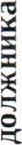 ミミゴ26ミHP」doðHHP8OHミOH¶ トミHBO)ミト)OHHÒ)KII・0くPE0 0トミ99くHHHPHEMdUIfく09ト0qr31 0H390ョ】日2くまdaaxくouortミOHよ 9トミHINO)HDOHH9 0て28HO【)(一0トミ99て ミHPHEミduま一「Y9HB290HD0・9Kd'HI)OHH90一・0、260 )d01ミ99く1111M/Hd.IO/HHId2ミHま 0(・0・ミ・(t))Mミ ミHe 09ミHP80BðWHPH